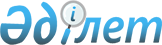 О внесении изменений и дополнений в постановление Правительства Республики Казахстан от 19 февраля 2011 года № 158 "О Стратегическом плане Министерства сельского хозяйства Республики Казахстан на 2011-2015 годы"Постановление Правительства Республики Казахстан от 30 декабря 2011 года № 1735

      Правительство Республики Казахстан ПОСТАНОВЛЯЕТ:



      1. Внести в постановление Правительства Республики Казахстан от 19 февраля 2011 года № 158 "О Стратегическом плане Министерства сельского хозяйства Республики Казахстан на 2011 – 2015 годы" (САПП РК, 2011 г., № 20, ст. 252) следующие изменения и дополнения:



      в Стратегическом плане Министерства сельского хозяйства Республики Казахстан на 2011 – 2015 годы, утвержденном указанным постановлением:



      в тексте слова ", сельских территорий", "и сельских территорий", "и обеспечение роста потенциала сельских территорий" исключить;



      в разделе 2. "Анализ текущей ситуации и тенденции развития соответствующих отраслей (сфер) деятельности":



      пункт 1 "Стратегическое направление 1 "Устойчивое развитие отраслей агропромышленного комплекса и сельских территорий, рост их конкурентоспособности и обеспечение продовольственной безопасности страны" изложить в следующей редакции:



      "1. Стратегическое направление 1 "Устойчивое развитие отраслей агропромышленного комплекса и сельских территорий, рост их конкурентоспособности и обеспечение продовольственной безопасности страны"



      Основные параметры развития регулируемой отрасли или сферы деятельности



      Развитие агропромышленного комплекса.



      В настоящее время ситуация в агропромышленном комплексе (далее - АПК) республики характеризуется ростом эффективности производства, развитием рынка финансовых услуг на селе, улучшением качества жизни сельского населения.



      В 2009 году объем валовой продукции сельского хозяйства составил 1 640,1 млрд. тенге, рост производства при этом по сравнению с 2008 годом составил 13,9 %, что является самым высоким показателем за последние 8 лет. Доля сельскохозяйственного производства в объеме ВВП страны составила 6,2 %.



      Уровень безработицы в 2009 году в сельской местности сложился на уровне 5,9 %.



      Ежегодно увеличиваются инвестиции в основной капитал сельского хозяйства. Если в 2002 году вложение инвестиций составляло 15,9 млрд. тенге, то в 2009 году - 77,5 млрд. тенге или в 4,9 раза больше.



      В отрасли растениеводства продолжается работа по осуществлению структурной и технологической диверсификации, расширению посевных площадей приоритетных сельскохозяйственных культур (далее - сельхозкультур) для обеспечения продовольственной безопасности, увеличения производства экспортоориентированной конкурентоспособной продукции.



      В целом по республике в 2009 году посевные площади зерновых культур по сравнению с 2008 годом возросли на 1018,5 тыс. га (6,3 %), в том числе пшеницы - на 1265,4 тыс. га (9,4 %), кукурузы на зерно - на 3,1 тыс. га (3,1 %), риса - на 10,9 тыс. га (14,4 %), зернобобовых культур - на 21,2 тыс. га (47,5 %).



      Расширяются площади внедрения влагоресурсосберегающих технологий. В 2009 году зерновые культуры с применением указанных технологий возделывались на площади 10,3 млн. га, что на 2,7 млн. га или 35 % больше, чем в 2008 году.



      Несмотря на сложные погодные условия в 2009 году получен высокий урожай практически по всем видам сельхозкультур. Так, валовой сбор зерна в весе после доработки составил 20,8 млн. тонн, что на 33,7 % больше уровня 2008 года.



      В 2009 году отгружено на экспорт 6,8 млн. тонн зерна и муки в зерновом эквиваленте (в 2008 году - 8,2 млн. тонн), в том числе зерна - 3,6 млн. тонн, муки в зерновом эквиваленте - 3,2 млн. тонн. Доля экспорта муки, как продукта с высокой добавленной стоимостью, в общем объеме экспорта зерна ежегодно увеличивается и в 2009 году составила 47 %. В 2009 году Казахстан поставив на внешние рынки 2,2 млн. тонн муки, в третий раз занял первую позицию в мировом рейтинге экспортеров муки.



      Кроме того, экспортировано 69,0 тыс. тонн хлопка-волокна на сумму 83,2 млн. долларов США и 74,6 тыс. тонн масличных культур на сумму 24,1 млн. долларов США.



      Выделенные в 2009 году из республиканского бюджета 1911,1 млн. тенге, позволили поддержать производство 9,9 тыс. тонн оригинальных семян, частично удешевить стоимость приобретенных отечественными сельскохозяйственными товаропроизводителями (далее - сельхозтоваропроизводители) элитных семян в объеме 60,6 тыс. тонн и саженцев плодово-ягодных культур и винограда в количестве 1784,1 тыс. штук, а также полностью возместить затраты на закладку маточников многолетних насаждений плодово-ягодных культур, винограда на площади 5,9 га и обслуживание незавершенного производства заложенных маточников на площади 44,5 га.



      В 2009 году по данным управлений сельского хозяйства областей сельхозтоваропроизводителями было приобретено 117,6 тыс. тонн удешевленных минеральных удобрений, всего приобретено порядка 240 тыс. тонн минеральных удобрений. Однако, данный объем внесенных минеральных удобрений покрывает лишь 8 % от потребности.



      Для эффективного ведения земледелия, сохранения и воспроизводства плодородия почв необходимо дальнейшее стимулирование применения удобрений (за исключением органических).



      На территории республики осуществляется постоянный контроль за фитосанитарной обстановкой и проводятся мероприятия по борьбе с особо опасными вредными и карантинными организмами ежегодно, на площади порядка 3 млн. га.



      Животноводство в республике является одной из основных отраслей аграрного сектора экономики.



      В животноводстве ежегодный стабильный рост численности всех видов скота в среднем составляет 4 %.



      За 2009 год численность крупного рогатого скота увеличилась на 1,7 % и составила 6095,2 тыс. голов; соответственно овец и коз - на 3,6 % и 17369,7 тыс. голов; лошадей - на 5 % и 1438,7 тыс.голов; верблюдов - на 4,8 % и 155,5 тыс. голов; птицы - на 8,4 % и 32686,5 тыс.голов.



      Удельный вес численности крупного рогатого скота от общего поголовья в домашних хозяйствах составил 82 %, в сельскохозяйственных предприятиях (далее - сельхозпредприятие) - 5,2 %, крестьянских (фермерских) хозяйствах -12,8 %; по численности овец - соответственно 66,7 %; 6,2; 27,1 %; коз - 82,5 %; 0,3 и 17,2 %; лошадей - 69,6; 5,9, и 24,5 %; свиней - 77,6 %; 15,9 % и 6,5 %, верблюдов - 66,9 %; 9,6 % и 23,5 %, птицы - 44,0 %, 55,1 % и 0,9 %.



      В результате предпринимаемых мер по поддержке данной отрасли увеличивается производство всех видов животноводческой продукции.

      За 2009 год производство мяса в убойной массе составило 896,3 тыс. тонн и увеличилось по сравнению с 2008 годом на 2,5 %, соответственно молока - 5303,9 тыс. тонн и на 2 %, яиц - 3306,4 млн. штук и на 10,6 %, шерсти - 36,4 тыс. тонн и на 3,3 %.



      В сельскохозяйственных формированиях (далее - сельхозформирование) республики реализация на убой всех видов скота и птицы в убойной массе увеличилась на 13,9 % и составила 184,9 тыс. тонн, соответственно молока на 4,8 % или 542,5 тыс. тонн и яиц - на 18,8 % или 1950,4 млн. штук.



      При этом повышается продуктивность скота и птицы. За 2009 год в сравнении с 2008 годом средний удой молока на 1 корову в сельхозпредприятиях увеличился на 266 кг и составил 3117 кг, средний выход яиц на 1 курицу-несушку увеличился на 18 штук и составил 268 шт., средний настриг шерсти на 1 овцу составил 2,5 кг и остался на уровне 2008 года.



      На позитивные сдвиги в отрасли животноводства определенное оказывает проводимая в животноводстве селекционно-племенная. Племенная база в животноводстве характеризуется стабильным ростом количества племенных хозяйств, ежегодно их число увеличивается 40 - 50 единиц. Однако удельный вес племенных животных в общем поголовье все еще остается низким.



      В области ветеринарии на постоянной основе проводится целенаправленная работа по обеспечению эпизоотического благополучия в республике и безопасности продуктов питания.



      Предприятиями перерабатывающими сельскохозяйственную продукцию в 2009 году произведено 8 % республиканского объема промышленного производства и 25,5 % - обрабатывающей промышленности.



      При этом объем производства пищевой промышленности в 2009 году достиг 750,5 млрд. тенге.



      Среднегодовой темп роста отрасли за последние пять лет составил 106,2 %.



      В 2009 году по сравнению с 2008 годом производство муки увеличилась на 10,4 %, консервов мясных и мясорастительных - 68,1 %, растительных масел - 8,7 %, маргарина - 28,8 %, соков - 11,7 %, консервов фруктовых - на 34,6 %, консервов томатных - на 47,2 %.



      За отчетный период по сравнению с 2008 годом в республике на 24,3 % снизились объемы производства сахара, 10,3 % - обработанного молока, 11 % -сливочного масла, 12,3 % сыров и творога, 44 % - овощных консервов, 7,8 % - фруктовых консервов и на 1,3 % сократилось производство колбасных изделий.



      В целях совершенствования и гармонизации с международными требованиями в области пищевой безопасности разработаны и утверждены 7 технических регламентов по требованиям к безопасности основных видов продуктов переработки сельскохозяйственного сырья.



      Продолжается работа по улучшению качества выпускаемой продукции и переходу предприятий на международные стандарты, в настоящее время систему менеджмента качества, основанную на международных стандартах ИСО и ХАССП, внедрили 323 предприятия отрасли, на стадии разработки подготовки производства к внедрению системы менеджмента качества 84 предприятий.



      Для дальнейшего системного развития потенциала аграрной науки  в 2007 году путем слияния 25 научных организаций Министерства сельского хозяйства Республики Казахстан создано акционерное общество "КазАгроИнновация" со 100 %-ным участием государства в уставном капитале с целью формирования системы эффективного конкурентоспособного научного и инновационного обеспечения развития АПК.



      В 2006-2008 годы аграрной наукой республики на государственное сортоиспытание передано 187 новых сортов сельскохозяйственны культур; разработано и усовершенствовано 48 агротехнологий по возделыванию основных видов сельскохозяйственных культур; изготовлены 16 опытных образцов приборов и оборудования для водного хозяйства; разработаны 44 технологии переработки и хранения сельскохозяйственной продукции, 66 рецептур продуктов питания, комбикормов, 55 технических регламентов, условий и стандартов; выведено и (или) апробировано 39 линий и типов сельскохозяйственных животных и др. За данный период получено 79 патентов и 238 инновационных патентов, что свидетельствует о высоком потенциале отечественных научных разработок к внедрению в производство.



      Активизирована работа по внедрению научных разработок в сельскохозяйственное производство.



      В целом, площади под отечественными сортами сельскохозяйственных культур составили в 2009 году около 7,1 млн. га, а применение минимальных и нулевых ресурсосберегающих технологий возделывания зерновых культур увеличились до 10,3 млн. га. Данные результаты стали возможны благодаря системной государственной поддержке сельскохозяйственных исследований и внедрению их в производство.



      В рамках проекта "С дипломом в село" в 2009 году привлечены работы на селе 6 582 специалиста, из них 5136 или 78 % составляют педагоги, 1089 человек (17 %) - специалисты здравоохранения, 226 (3,5 %) - работа культуры, 84 (1,3 %) - спорта, 47 (0,7 %) - специалисты системы социальной защиты населения.



      Анализ основных проблем



      В АПК страны основными общесистемными проблемами отрасли являются: отсталость агротехнологий, физическая и моральная изношенность основных средств производства; сверхнормативные потери поливной воды; мелкотоварность сельскохозяйственного производства; низкий уровень генетического потенциала используемых семян и скота; слабый кормовой недостаток полнорационных комбикормов и, как следствие, ни: продуктивность скота и птицы, нехватка качественного сырья промышленной переработки и низкая доля отечественной продукции глубокой переработки на внутреннем рынке продовольственных товаров; наличие важнейших продуктов питания, по которым не удовлетворяются внутренние потребности страны; низкий уровень привлечения инвестиций в аграрный сектор экономики; недостаточное развитие сельской кооперации.



      Оценка основных внешних и внутренних факторов



      К основным внешним и внутренним факторам, оказывающим влияние на развитие аграрной отрасли относятся:



      1) внедрение новых агротехнологий;



      2) возможность выхода на внешние рынки;



      3) обеспеченность высококвалифицированными кадрами;



      4) объем привлекаемых инвестиций;



      5) перспектива развития отрасли благодаря растущему спросу на сельскохозяйственную продукцию на внешних рынках, роста населения и уровня его благосостояния;



      6) финансовый риск (мировой финансовый кризис; сокращение объема средств, выделяемых из республиканского бюджета и др.);



      7) ценовой риск (изменение мировых и внутриреспубликанских цен на сельскохозяйственную продукцию);



      8) увеличение импорта со стороны стран Таможенного Союза;



      9) угроза продовольственной безопасности страны;



      10) риски природного характера (засуха, заморозки, вымерзание, недостаток тепла, излишнее увлажнение, град, ливень, буря, ураган, наводнение, сель, глобальное потепление, массовое заболевание растений и животных).";



      в разделе 3. "Стратегические направления, цели, задачи, целевые индикаторы, мероприятия и показатели результатов":



      в Стратегическом направлении 1. "Устойчивое развитие отраслей агропромышленного комплекса и сельских территорий, рост их конкурентоспособности и обеспечение продовольственной безопасности страны":



      в цели 1.1. "Обеспечение продовольственной безопасности республики на основе стабильного роста производства продукции АПК":



      в графе 6:



      строки "1. Индекс физического объема валовой продукции сельского хозяйства" цифры "103,7" заменить цифрами "105,0";



      строки "2. Валовая добавленная стоимость агропромышленного комплекса» цифры "103,4" заменить цифрами "104,5";



      строки 

      ""

      изложить в следующей редакции:

      "";

      в задаче 1.1.1. "Повышение урожайности и качества продукции растениеводства и обеспечение продовольственной безопасности, в том числе посредством применения мер государственной поддержки":



      в графе 6 строки "1. Рост производства продукции растениеводства" цифры "104,0" заменить цифрами "106,0";

      в "Мероприятиях для достижения показателей прямых результатов":



      строку

      ""

      изложить в следующей редакции:

      "";

      дополнить строками следующего содержания:

      "";

      в цели 1.2. "Развитие национальных конкурентных преимуществ отечественной продукции и обеспечение роста потенциала сельских территорий":



      строки:

      ""

      исключить;



      в задаче 1.2.1. "Производство качественной конкурентоспособной продукции агропромышленного комплекса для занятия экспортных ниш, путем развития обслуживающей инфраструктуры отраслей агропромышленного комплекса":



      "Показатели прямых результатов" дополнить строками следующего содержания:

      "";

      в "Мероприятиях для достижения показателей прямых результатов":



      строки:

      "";      ""

      исключить;



      строки:

      "";      ""

      изложить в следующей редакции:

      "";      "";

      дополнить строками следующего содержания:

      "";

      в "Разделе 7. Бюджетные программы":



      в подразделе "Бюджетные программы":



      таблицу бюджетной программы 001 "Формирование и реализация политики государства в сфере развития агропромышленного комплекса, водного, лесного, охотничьего и рыбного хозяйства, сельских территорий и аграрной науки" изложить в следующей редакции:

      "";

      в бюджетной программе 004 "Карантин растений":



      в графе "2011 год":



      в строке "показатели эффективности":



      в строке "Средние затраты на 1 га сельскохозяйственных культур и угодий на проведение мероприятий против карантинных вредителей, болезней растений и сорняков" цифры "5 720,1" заменить цифрами "4 113,6";



      в строке "объем бюджетных расходов" цифры "1 156 882,0" заменить цифрами "863 793,0";



      в бюджетной программе 005 "Определение сортовых и посевных качеств семенного и посадочного материала":



      в графе "2011 год":



      в строке "показатели прямого результата":



      в строке "Проведение экспертизы качества (исследования семян) семян" цифры "330 438" заменить цифрами "325 910";



      в строке "объем бюджетных расходов" цифры "274 594,0" заменить цифрами "270 831,0";



      в бюджетной программе 007 "Строительство и реконструкция объектов образования в сфере сельского хозяйства":



      в графе "2011 год":



      в строке "показатели прямого результата":



      в строке "Объем строительных работ" цифры "31,9" заменить цифрами "30,8";



      в строке "показатели эффективности":



      в строке "Средние затраты на строительства 1 кв. м" цифры "79,3" заменить цифрами "80,7";



      в строке "объем бюджетных расходов" цифры "204 968,0" заменить цифрами "204 229,0";



      в бюджетной программе 008 "Строительство объектов инфраструктуры лесного хозяйства и особо охраняемых природных территорий":



      в графе "2011 год":



      в строке "показатели эффективности":



      в строке "- по строительству автогаражей, административных зданий" цифры "61 562" заменить цифрами "47 514";



      в строке "объем бюджетных расходов" цифры "99 274,0" заменить цифрами "85 226,0";



      в бюджетной программе 009 "Целевые текущие трансферты областным бюджетам, бюджетам городов Астаны и Алматы на проведение противоэпизоотических мероприятий":



      в графе "2011 год":



      в строке "показатели прямого результата":



      в строке "Взятие и доставка проб крови для серологических исследований" цифры "43,78" заменить цифрами "43,3";



      в строке "объем бюджетных расходов" цифры "6 489 296,0" заменить цифрами "6 283 734,0";



      в бюджетной программе 010 "Целевые текущие трансферты областным бюджетам, бюджетам городов Астаны и Алматы на субсидирование стоимости услуг по подаче питьевой воды из особо важных групповых и локальных систем водоснабжения, являющихся безальтернативными источниками питьевого водоснабжения":



      в графе "2011 год":



      в строке "показатели прямого результата":

      в строке "- локальные водопроводы" цифры "186" заменить цифрами "176";



      в строке "Охват населения, получающего воду по субсидированному тарифу" цифры "2 211 682" заменить цифрами "2 094 354";



      в строке "Количество сельских населенных пунктов, обеспечивающихся питьевой водой по удешевленному тарифу" цифры "622" заменить цифрами "611";



      в строке "Объем подаваемой питьевой воды" цифры "66 571,45" заменить цифрами "62 965,0";



      в строке "объем бюджетных расходов" цифры "3 784 790,0" заменить цифрами "3 693 082,0";



      таблицу бюджетной программы 011 "Строительство, реконструкция и оснащение ветеринарных лабораторий, биохранилища и здания подведомственного учреждения» изложить в следующей редакции:

      " ";

      таблицу бюджетной программы 016 "Постприватизационная поддержка сельского хозяйства" изложить в следующей редакции:

      "";

      в бюджетной программе 017 "Целевые трансферты на развитие областным бюджетам, бюджетам городов Астаны и Алматы на развитие системы водоснабжения":



      в графе "2011 год":



      в строке "показатели прямого результата":



      в строке "Строительство и реконструкция объектов питьевого водоснабжения" цифры "252" заменить цифрами "257";



      в строке "Разработка проектно-сметной документации по водоснабжению сельских населенных пунктов" цифры "158" заменить цифрами "142";



      в строке "показатели конечного результата":



      в строке "Ввод в эксплуатацию объектов питьевого водоснабжения" цифры "119" заменить цифрами "115";



      в строке "показатели эффективности":



      в строке "- по строительству и реконструкции одного объекта питьевого водоснабжения" цифры "104 295,3" заменить цифрами "111 333,2";



      в строке "- по разработке одной проектно-сметной документации" цифры "7 617,7" заменить цифрами "6 915,5";



      в строке "объем бюджетных расходов" цифры "27 486 015,0" заменить цифрами "29 594 623,0";



      в бюджетной программе 018 "Целевые текущие трансферты областным бюджетам, бюджетам городов Астаны и Алматы на субсидирование повышения продуктивности и качества товарного рыбоводства":



      в графе "2011 год":



      в строке "показатели прямого результата":



      в строке "Приобретение комбикормов" цифры "1 135,0" заменить цифрами "1 229,4";



      в строке "Приобретение рыбопосадочного материала" цифры "706,7" заменить цифрами "690,2";



      таблицу бюджетной программы 025 "Целевые трансферты на развитие бюджету Жамбылской области на берегоукрепительные работы на реке Шу вдоль Государственной границы Республики Казахстан" изложить в следующей редакции:

      " ";

      таблицу бюджетной программы 026 "Обеспечение сотрудничества с Продовольственной Сельскохозяйственной Организацией при Организации Объединенных Наций" исключить;



      дополнить бюджетной программой 027 "Регулирование русла реки Сырдарьи и сохранение северной части Аральского моря (1-я фаза)» следующего содержания:      "";

      таблицу бюджетной программы 029 "Строительство и реконструкция системы водоснабжения, гидротехнических сооружений" изложить в следующей редакции:

      " ";

      таблицу бюджетной программы 030 "Целевые текущие трансферты областным бюджетам, бюджетам городов Астаны и Алматы на субсидирование повышения урожайности продукции растениеводства" изложить в следующей редакции:

      " ";

      таблицу бюджетной программы 032 "Развитие объектов охраны подземных вод и очистки промышленных стоков в городе Усть-Каменогорске" изложить в следующей редакции:

      " ";

      таблицу бюджетной программы 034 "Эксплуатация трансграничных и республиканских водохозяйственных объектов, не связанных с подачей воды" изложить в следующей редакции:

      " ";

      в бюджетной программе 037 "Государственный учет и кадастр рыбных ресурсов":



      в графе "2011 год":



      в строке "показатели эффективности":



      в строке "Средние затраты на исследование 1 водоема:



      - международного и республиканского значения" цифры "12 044,8" заменить цифрами "9 227,8";



      в строке "- местного значения" цифры "1 829,5" заменить цифрами "395,3";



      в строке "объем бюджетных расходов" цифры "144 538,0" заменить цифрами "141 965,0";



      в бюджетной программе 040 "Обеспечение сохранения и развития особо охраняемых природных территорий":



      в графе "2011 год":



      в строке "показатели эффективности":



      в строке "Средние затраты на сохранение 1 га особо охраняемых природных территорий" цифры "778,5" заменить цифрами "785";



      в строке "объем бюджетных расходов" цифры "4 456 846,0" заменить цифрами "4 493 846,0";



      таблицу бюджетной программы 041 "Реабилитация и управление окружающей средой бассейна рек Нура и Ишим" изложить в следующей редакции:

      " ";

      таблицу бюджетной программы 043 "Увеличение уставного капитала АО "Национальный управляющий холдинг "КазАгро" для реализации государственной политики по стимулированию развития агропромышленного комплекса" изложить в следующей редакции:

      "";

      в бюджетной программе 044 "Сохранение лесов и увеличение лесистости территории республики":



      в графе "2011 год":



      в строке "показатели прямого результата":



      в строке "Проведение консалтинговых услуг" цифры "31" заменить цифрами "26";



      в строке "Воспроизводство лесов" цифры "12 700" заменить цифрами "14 301";



      в строке "показатели эффективности":



      в строке "Средние затраты на проведение мероприятий по воспроизводству лесов на 1 га" цифры "306,9" заменить цифрами "168,2";



      в строке "объем бюджетных расходов" цифры "3 897 280,0" заменить цифрами "2 404 959,0";



      таблицу бюджетной программы 047 "Государственный учет и регистрация тракторов, прицепов к ним, самоходных сельскохозяйственных, мелиоративных и дорожно-строительных машин и механизмов" изложить в следующей редакции:

      " ";

      в бюджетной программе 050 "Поддержка страхования в растениеводстве":



      в графе "2011 год":



      в строке "объем бюджетных расходов" цифры "100 000,0" заменить цифрами "1 203 295,0";



      таблицу бюджетной программы 051 "Субсидирование систем управления производством сельскохозяйственной продукции" изложить в следующей редакции:

      " ";

      в бюджетной программе 052 "Диагностика заболеваний животных":



      в графе "2011 год":



      в строке "показатели прямого результата":



      в строке "Проведение диагностических исследований поголовья животных с внедрением современных диагностических методов в соответствие с требованиями МЭБ" цифры "47,76" заменить цифрами "46,9";



      в строке "объем бюджетных расходов" цифры "6 804 682,0" заменить цифрами "6 730 226,0";



      в бюджетной программе 053 "Противоэпизоотические мероприятия, ликвидация очагов острых и хронических инфекционных заболеваний животных и птиц":



      в графе "2011 год":



      в строке "объем бюджетных расходов" цифры "3 641 188,0" заменить цифрами "3 628 243,0";



      таблицу бюджетной программы 054 "Капитальный ремонт и восстановление особо аварийных участков межхозяйственных каналов и гидромелиоративных сооружений" изложить в следующей редакции: "";

      таблицу бюджетной программы 056 "Повышение конкурентоспособности сельскохозяйственной продукции" изложить в следующей редакции:

      " ";

      в бюджетной программе 057 "Информационное обеспечение субъектов агропромышленного комплекса на безвозмездной основе":



      в графе "2011 год":



      в строке "показатели прямого результата":



      в строке "Количество аналитических отчетов" цифру "4" заменить цифрой "8";



      в строке "объем бюджетных расходов" цифры "708 672,0" заменить цифрами "756 672,0";



      в бюджетной программе 062 "Хранение и перемещение зерна государственного резерва продовольственного зерна":



      в графе "2011 год":



      в строке "объем бюджетных расходов" цифры "911 098,0" заменить цифрами "910 800,0";



      в бюджетной программе 064 "Охрана и рациональное использование водных ресурсов":



      в графе "2011 год":



      в строке "показатели эффективности":



      в строке "Средняя стоимость обновления разделов Государственного водного кадастра" цифры "9 754" заменить цифрами "6 500";



      в строке "объем бюджетных расходов" цифры "59 094,0" заменить цифрами "55 840,0";



      в бюджетной программе 075 "Капитальные расходы государственных учреждений Министерства сельского хозяйства Республики Казахстан":



      в графе "2011 год":



      в строке "показатели прямого результата":



      в строке "Количество приобретаемых техники и товаров, относящихся к основным средствам" цифры "1 077" заменить цифрами "1 129";



      в строке "показатели эффективности":



      в строке "- по материально-техническому оснащению" цифры "39 083,9" заменить цифрами "43 386,9";



      в строке "объем бюджетных расходов" цифры "1 327 698,0" заменить цифрами "1 465 391,0";



      таблицу бюджетной программы 083 "Целевые текущие трансферты областным бюджетам, бюджетам городов Астаны и Алматы на поддержку племенного животноводства" изложить в следующей редакции:

      "";

      в бюджетной программе 086 "Кредитование проекта по постприватизационной поддержке сельского хозяйства":



      в графе "2011 год":



      в строке "показатели прямого результата":



      в строке "Кредитование банков второго уровня для последующего кредитования сельхозтоваропроизводителей, переработчиков" цифры "3 000 000,0" заменить цифрами "588 000,0";



      в строке "показатели конечного результата":



      в строке "Количество участвующих банков второго уровня и лизинговых компаний в кредитной линии проекта" цифру "6" заменить цифрой "1";



      в строке "показатели эффективности":



      в строке "Обеспеченность сельхозтоваропроизводителей кредитными ресурсами" цифры "400" заменить цифрами "14";



      в строке "Средний размер субзайма на 1 конечного заемщика" цифры "7 500,0" заменить цифрами "42 000,0";



      в строке "объем бюджетных расходов" цифры "3 000 000,0" заменить цифрами "588 000,0";



      таблицу бюджетной программы 088 "Целевые текущие трансферты областным бюджетам, бюджетам городов Астаны и Алматы на субсидирование повышения продуктивности и качества продукции животноводства» изложить в следующей редакции:

      " "

      в бюджетной программе 094 "Бюджетные кредиты местным исполнительным органам для реализации мер социальной поддержки специалистов социальной сферы сельских населенных пунктов":



      графу 2 строки "Бюджетная программа" изложить в следующей редакции:



      "094 "Бюджетные кредиты местным исполнительным органам для реализации мер социальной поддержки специалистов";



      в графе "2011 год":



      в строке "показатели прямого результата":



      в строке "Привлечение специалистов здравоохранения, образования, социального обеспечения, культуры и спорта для работы и проживания в сельские населенные пункты путем предоставления бюджетного кредита на приобретение жилья" цифры "4 823" заменить цифрами "4 570";



      в строке "показатели конечного результата":



      в строке "Удельный вес специалистов социальной сферы получивших бюджетный кредит на получения жилья к потребности в данных специалистах" цифры "87,8" заменить цифрами "83,1";



      в строке "показатели эффективности":



      в строке "Размер бюджетного кредита на одного специалиста" цифры "952 560,0" заменить цифрами "2 268 000,0";



      в строке "объем бюджетных расходов" цифры "4 595 161,0" заменить цифрами "4 372 586,0";



      в бюджетной программе 095 "Целевые текущие трансферты областным бюджетам, бюджетам городов Астаны и Алматы для реализации мер социальной поддержки специалистов социальной сферы сельских населенных пунктов":



      графу 2 строки "Бюджетная программа" изложить в следующей редакции:



      "095 "Целевые текущие трансферты областным бюджетам, бюджетам городов Астаны и Алматы для реализации мер социальной поддержки специалистов";



      в графе "2011 год":



      в строке "показатели прямого результата":



      в строке "Привлечение специалистов здравоохранения, образования, социального обеспечения, культуры и спорта для работы и проживания в сельские населенные пункты путем предоставления подъемного пособия» цифры "5 127" заменить цифрами "6 773";



      в строке "Возмещение операционных услуг Поверенного (агента)» цифры "244 678" заменить цифрами "238 564";



      в строке "показатели конечного результата":



      в строке "Удельный вес специалистов социальной сферы получивших подъемное пособие к потребности в данных специалистах" цифры "93,3" заменить цифрами "100,0";



      в строке "объем бюджетных расходов" цифры "788 188,0" заменить цифрами "956 176,0";



      дополнить бюджетной программой 204 "Удешевление стоимости затрат на транспортные расходы при экспорте зерна" следующего содержания:

      "";

      в подразделе "Свод бюджетных расходов":



      в графе "2011 год":



      цифры "313 245 800,0", "196 892 744,0" и "116 353 056,0" заменить соответственно цифрами "340 806 079,0", "203 967 461,0" и "136 838 618,0".



      2. Настоящее постановление вводится в действие со дня подписания и подлежит официальному опубликованию.      Премьер-Министр

      Республики Казахстан                       К. Масимов
					© 2012. РГП на ПХВ «Институт законодательства и правовой информации Республики Казахстан» Министерства юстиции Республики Казахстан
				4. Позиция Республики

Казахстан в рейтинге

Глобального индекса

конкурентоспособ-

ности Всемирного

экономического

форума по показателю

"Затраты на политику

сельского хозяйства"

(при определении

позиции необходимо

учитывать, что

затраты на сельское

хозяйство в

республике ниже

объемов поддержки

данной отрасли в

развитых странах)отчет

Всемирного

экономи-

ческого

форумаместо

в рейтин-

ге786262626262625. Позиция

Республики Казахстан

в рейтинге

Глобального индекса

конкурентоспособ-

ности Всемирного

экономического

форума по показателю

"Прозрачность

принимаемых решений"отчет

Всемирного

экономи-

ческого

форумаместо

в рейтин-

ге75464. Позиция

Республики Казахстан

в рейтинге

Глобального индекса

конкурентоспособ-

ности Всемирного

экономического

форума по показателю

"Обременительность

аграрной политики"отчет

Всемирного

экономи-

ческого

форумаместо

в рейтин-

ге784949494949495. Позиция

Республики Казахстан

в рейтинге

Глобального индекса

конкурентоспособ-

ности Всемирного

экономического

форума по показателю

"Прозрачность

принимаемых

политических

решений"отчет

Всемирного

экономи-

ческого

форумаместо

в рейтин-

ге787553464646462. Развитие производства и переработки

плодоовощных культур с применением

капельного орошения в южных регионах

страны, а также сопутствующего

производстваХ2. Развитие производства и переработки

плодоовощных культур с применением

капельного орошения в южных регионах

страны, а также сопутствующего

производстваХХХ5. Кредитование субъектов

агропромышленного комплексаХХХ6. Развитие производства плодоовощных

культур в рамках продовольственного пояса

города АстаныХ3. Количество сельских

населенных пунктов с

высоким потенциалом

развитияотчетные

данныеед.19022473255026502700275028004. Схема оптимального

расселения сельского

населенияотчетные

данныеед.18. Количество

маточного поголовья

КРС, приобретенного

крестьянскими

фермерскими

хозяйствами за счет

предоставленных

кредитовотчетные

данныеголов20 00025 0009. Доля племенного

поголовья крупного

рогатого скота

мясного

направления,

приобретенного за

счет бюджетных

инвестицийотчетные

данные%8,677,710,0810. Количество

выданных

микрокредитов

сельскому населению

и сельскохозяйствен-

ным товаропроизво-

дителямотчетные

данныеед.375018753 75018751. Строительство выставочно-ярмарочного

комплекса в городе АстанаХ16. Проведение мониторинга и анализа

социально-экономического потенциала

сельских населенных пунктовXXXXX17. Определение потенциальной емкости

каждого сельского населенного пунктаXXXXX4. Кредитование несельскохозяйственных

видов предпринимательской деятельности в

сельской местностиХХХХ5. Кредитование средних крестьянских

фермерских хозяйств на развитие

животноводстваХ7. Развитие интенсивного животноводстваХ8. Выдача микрокредитов сельскому

населениюХХХХХ9. Выдача кредитов микрокредитным

организациям для последующего кредитования

сельского населенияХХХХХ10. Кредитование мелких крестьянских

хозяйств на развитие животноводстваХ4. Кредитование несельскохозяйственных

видов предпринимательской деятельности в

сельской местности ХХ5. Кредитование крестьянских фермерских

хозяйств на развитие животноводстваХХ7. Развитие интенсивного животноводстваХХ8. Микрокредитование сельского населения

и сельскохозяйственных товаропроизводителейХХХ9. Кредитование микрокредитных

организаций для дальнейшего

микрокредитования сельского населения и

сельскохозяйственных товаропроизводителейХХХ10. Кредитование сельскохозяйственных

товаропроизводителей на развитие

животноводстваХХ19. Строительство оптового рынка

сельхозпродукции (с региональными

терминалами), в т.ч.:- в городе АстанаХХ- в Южно-Казахстанской областиХХХ- в Мангистауской и Восточно-Казахстанской областяхХ20. Кредитование микрокредитных

организаций для дальнейшего кредитования

сельскохозяйственных товаропроизводителей

на развитие животноводстваХ21. Финансирование приобретения племенных

сельскохозяйственных животных, а также

возмещение понесенных расходов, связанных

с закупом и поставкой племенных

сельскохозяйственных животныхХХХБюджетная программа001 "Формирование и реализация политики государства в сфере

развития агропромышленного комплекса, водного, лесного,

охотничьего и рыбного хозяйства, сельских территорий и

аграрной науки"001 "Формирование и реализация политики государства в сфере

развития агропромышленного комплекса, водного, лесного,

охотничьего и рыбного хозяйства, сельских территорий и

аграрной науки"001 "Формирование и реализация политики государства в сфере

развития агропромышленного комплекса, водного, лесного,

охотничьего и рыбного хозяйства, сельских территорий и

аграрной науки"001 "Формирование и реализация политики государства в сфере

развития агропромышленного комплекса, водного, лесного,

охотничьего и рыбного хозяйства, сельских территорий и

аграрной науки"001 "Формирование и реализация политики государства в сфере

развития агропромышленного комплекса, водного, лесного,

охотничьего и рыбного хозяйства, сельских территорий и

аграрной науки"001 "Формирование и реализация политики государства в сфере

развития агропромышленного комплекса, водного, лесного,

охотничьего и рыбного хозяйства, сельских территорий и

аграрной науки"001 "Формирование и реализация политики государства в сфере

развития агропромышленного комплекса, водного, лесного,

охотничьего и рыбного хозяйства, сельских территорий и

аграрной науки"001 "Формирование и реализация политики государства в сфере

развития агропромышленного комплекса, водного, лесного,

охотничьего и рыбного хозяйства, сельских территорий и

аграрной науки"ОписаниеСодержание центрального аппарата и территориальных органов

Министерства сельского хозяйства согласно утвержденной

штатной численностиСодержание центрального аппарата и территориальных органов

Министерства сельского хозяйства согласно утвержденной

штатной численностиСодержание центрального аппарата и территориальных органов

Министерства сельского хозяйства согласно утвержденной

штатной численностиСодержание центрального аппарата и территориальных органов

Министерства сельского хозяйства согласно утвержденной

штатной численностиСодержание центрального аппарата и территориальных органов

Министерства сельского хозяйства согласно утвержденной

штатной численностиСодержание центрального аппарата и территориальных органов

Министерства сельского хозяйства согласно утвержденной

штатной численностиСодержание центрального аппарата и территориальных органов

Министерства сельского хозяйства согласно утвержденной

штатной численностиСодержание центрального аппарата и территориальных органов

Министерства сельского хозяйства согласно утвержденной

штатной численностивид бюджетной программыв зависимости

от содержанияв зависимости

от содержанияосуществление государственных функций,

полномочий и оказание вытекающих из них

государственных услугосуществление государственных функций,

полномочий и оказание вытекающих из них

государственных услугосуществление государственных функций,

полномочий и оказание вытекающих из них

государственных услугосуществление государственных функций,

полномочий и оказание вытекающих из них

государственных услугосуществление государственных функций,

полномочий и оказание вытекающих из них

государственных услугосуществление государственных функций,

полномочий и оказание вытекающих из них

государственных услугвид бюджетной программыв зависимости

от способа

реализациив зависимости

от способа

реализациииндивидуальнаяиндивидуальнаяиндивидуальнаяиндивидуальнаяиндивидуальнаяиндивидуальнаявид бюджетной программытекущая/

развитиетекущая/

развитиетекущаятекущаятекущаятекущаятекущаятекущаянаименование показателей

бюджетной программыед.

изм.отчетный

периодплан

теку-

щего

годаплановый периодплановый периодплановый периодпроектируемый

годпроектируемый

годнаименование показателей

бюджетной программыед.

изм.2009 год2010 год2011 год2012 год2013 год2014 год2015 год123456789показатели прямого

результатаКоличество государственных

служащих центрального

аппарата и аппаратов

территориального органа,

обеспечивающих

реализацию государственной

политики в области

агропромышленного

комплекса, лесного,

водного хозяйства,

охотничьего и рыбного

хозяйства,сельских

территорий и аграрной

наукичел.8 0167 2606 0116 1716 171Проведение аналитического

исследования по

выявлению мировых

тенденций развития

сельскохозяйственного

производства и

определению

потенциальных рынков

сбыта сельскохозяйственной

продукции, производимой

в Казахстанеед.1Проведение аттестации

ЕАСУ отраслями АПК

"e-Agriculture" на

соответствие их

требованиям

информационной

безопасности и принятым

на территории Республики

Казахстан стандартамед.1Повышение квалификации

государственных служащихчел.1 1001 317130749749показатели конечного

результатаСоздание

конкурентоспособного

сельскохозяйственного

производства,

обеспечение

продовольственной

безопасности страны%100100100100100Разработка перечня

основных видов

сельскохозяйственной

продукции Казахстана,

основных механизмов

государственного

регулирования

производства

сельскохозяйственной

продукции и оценка

производственных

возможностей по развитию

в Республике Казахстан

основных видов

сельскохозяйственной

продукции, характеризующихся

благоприятными условиями

выхода на внешние рынки%100Доля центрального

аппарата, комитетов и

территориальных органов

МСХ РК, охваченных

проведением

аттестационного

обследования

информационных систем на

соответствие требованиям

информационной

безопасности%100показатели качестваВыполнение мероприятий с

учетом установленных

сроков%100100100100100показатели эффективностиЗатраты на содержание

одного госслужащеготыс.

тен-

ге1 041,11 267,81 662,61 820,51 820,5объем бюджетных расходовтыс.

тен-

ге8 349 619,59 204 742,09 993 745,011 234 403,011 234 406,0Бюджетная программа011 "Строительство, реконструкция и оснащение ветеринарных

лабораторий, биохранилища и здания подведомственного

учреждения"011 "Строительство, реконструкция и оснащение ветеринарных

лабораторий, биохранилища и здания подведомственного

учреждения"011 "Строительство, реконструкция и оснащение ветеринарных

лабораторий, биохранилища и здания подведомственного

учреждения"011 "Строительство, реконструкция и оснащение ветеринарных

лабораторий, биохранилища и здания подведомственного

учреждения"011 "Строительство, реконструкция и оснащение ветеринарных

лабораторий, биохранилища и здания подведомственного

учреждения"011 "Строительство, реконструкция и оснащение ветеринарных

лабораторий, биохранилища и здания подведомственного

учреждения"011 "Строительство, реконструкция и оснащение ветеринарных

лабораторий, биохранилища и здания подведомственного

учреждения"011 "Строительство, реконструкция и оснащение ветеринарных

лабораторий, биохранилища и здания подведомственного

учреждения"ОписаниеПрограмма направлена на приведение объектов ветеринарных

лабораторий, зданий и помещений, улучшение их

материально-технического оснащения в соответствии с

требованиями международных норм, стандартов и рекомендаций ВТО,

путем строительства биохранилища и реконструкции зданий и

вспомогательных помещений для ГУ "Национальный референтный

центр в ветеринарии", а также строительства однотипных

модульных областных зданий ветлабораторий и однотипных

модульных районных зданий ветлабораторий с вивариями для

животных РГП "Республиканская ветеринарная лаборатория" МСХ РК,

материально-техническое оснащение и подготовка

квалифицированных специалистовПрограмма направлена на приведение объектов ветеринарных

лабораторий, зданий и помещений, улучшение их

материально-технического оснащения в соответствии с

требованиями международных норм, стандартов и рекомендаций ВТО,

путем строительства биохранилища и реконструкции зданий и

вспомогательных помещений для ГУ "Национальный референтный

центр в ветеринарии", а также строительства однотипных

модульных областных зданий ветлабораторий и однотипных

модульных районных зданий ветлабораторий с вивариями для

животных РГП "Республиканская ветеринарная лаборатория" МСХ РК,

материально-техническое оснащение и подготовка

квалифицированных специалистовПрограмма направлена на приведение объектов ветеринарных

лабораторий, зданий и помещений, улучшение их

материально-технического оснащения в соответствии с

требованиями международных норм, стандартов и рекомендаций ВТО,

путем строительства биохранилища и реконструкции зданий и

вспомогательных помещений для ГУ "Национальный референтный

центр в ветеринарии", а также строительства однотипных

модульных областных зданий ветлабораторий и однотипных

модульных районных зданий ветлабораторий с вивариями для

животных РГП "Республиканская ветеринарная лаборатория" МСХ РК,

материально-техническое оснащение и подготовка

квалифицированных специалистовПрограмма направлена на приведение объектов ветеринарных

лабораторий, зданий и помещений, улучшение их

материально-технического оснащения в соответствии с

требованиями международных норм, стандартов и рекомендаций ВТО,

путем строительства биохранилища и реконструкции зданий и

вспомогательных помещений для ГУ "Национальный референтный

центр в ветеринарии", а также строительства однотипных

модульных областных зданий ветлабораторий и однотипных

модульных районных зданий ветлабораторий с вивариями для

животных РГП "Республиканская ветеринарная лаборатория" МСХ РК,

материально-техническое оснащение и подготовка

квалифицированных специалистовПрограмма направлена на приведение объектов ветеринарных

лабораторий, зданий и помещений, улучшение их

материально-технического оснащения в соответствии с

требованиями международных норм, стандартов и рекомендаций ВТО,

путем строительства биохранилища и реконструкции зданий и

вспомогательных помещений для ГУ "Национальный референтный

центр в ветеринарии", а также строительства однотипных

модульных областных зданий ветлабораторий и однотипных

модульных районных зданий ветлабораторий с вивариями для

животных РГП "Республиканская ветеринарная лаборатория" МСХ РК,

материально-техническое оснащение и подготовка

квалифицированных специалистовПрограмма направлена на приведение объектов ветеринарных

лабораторий, зданий и помещений, улучшение их

материально-технического оснащения в соответствии с

требованиями международных норм, стандартов и рекомендаций ВТО,

путем строительства биохранилища и реконструкции зданий и

вспомогательных помещений для ГУ "Национальный референтный

центр в ветеринарии", а также строительства однотипных

модульных областных зданий ветлабораторий и однотипных

модульных районных зданий ветлабораторий с вивариями для

животных РГП "Республиканская ветеринарная лаборатория" МСХ РК,

материально-техническое оснащение и подготовка

квалифицированных специалистовПрограмма направлена на приведение объектов ветеринарных

лабораторий, зданий и помещений, улучшение их

материально-технического оснащения в соответствии с

требованиями международных норм, стандартов и рекомендаций ВТО,

путем строительства биохранилища и реконструкции зданий и

вспомогательных помещений для ГУ "Национальный референтный

центр в ветеринарии", а также строительства однотипных

модульных областных зданий ветлабораторий и однотипных

модульных районных зданий ветлабораторий с вивариями для

животных РГП "Республиканская ветеринарная лаборатория" МСХ РК,

материально-техническое оснащение и подготовка

квалифицированных специалистовПрограмма направлена на приведение объектов ветеринарных

лабораторий, зданий и помещений, улучшение их

материально-технического оснащения в соответствии с

требованиями международных норм, стандартов и рекомендаций ВТО,

путем строительства биохранилища и реконструкции зданий и

вспомогательных помещений для ГУ "Национальный референтный

центр в ветеринарии", а также строительства однотипных

модульных областных зданий ветлабораторий и однотипных

модульных районных зданий ветлабораторий с вивариями для

животных РГП "Республиканская ветеринарная лаборатория" МСХ РК,

материально-техническое оснащение и подготовка

квалифицированных специалистовВид бюджетной

программыв зависимости

от содержанияв зависимости

от содержанияосуществление бюджетных инвестицийосуществление бюджетных инвестицийосуществление бюджетных инвестицийосуществление бюджетных инвестицийосуществление бюджетных инвестицийосуществление бюджетных инвестицийВид бюджетной

программыв зависимости

от способа

реализациив зависимости

от способа

реализациииндивидуальнаяиндивидуальнаяиндивидуальнаяиндивидуальнаяиндивидуальнаяиндивидуальнаяВид бюджетной

программытекущая/

развитиетекущая/

развитиеразвитиеразвитиеразвитиеразвитиеразвитиеразвитиеНаименование

показателей

бюджетной программыед.

изм.отчетный

периодплан

текущего годаплановый периодплановый периодплановый периодпроектируемый

годпроектируемый

годНаименование

показателей

бюджетной программыед.

изм.2009 год2010 год2011

год2012

год2013

год2014

год2015

год123456789показатели прямого

результатаСтроительство

однотипных модульных

областных зданий

ветлабораторий с

вивариями для

животныхед.53Строительство

однотипных модульных

районных зданий

ветлабораторий с

вивариями для

животныхед.84950Всего введено в

эксплуатацию

лабораторий (в год)ед.2518Строительство

биохранилища для

хранения

микроорганизмовед.1Реконструкция зданий

и вспомогательных

помещенийед.1Приобретение лабораторных

оборудований и

приборовед.158 620Обучение сотрудников

ветеринарных

лабораторий в

странах дальнего и

ближнего зарубежьяед.52показатели конечного

результатаСоответствие построенных

ветеринарных

лабораторий

требованиям

международных норм,

стандартов и

рекомендаций ВТО и

их материально-

техническое

оснащение%100100100100Соответствие

ветеринарных

лабораторий

требованиям

международных норм,

стандартов и

рекомендаций ВТО и

их материально-

техническое

оснащение%7,111,125,465,4показатели качествапоказатели

эффективностиСредняя стоимость

затрат на единицу:тыс.

тенге- строительство

ветеринарной

лабораториитыс.

тенге59 298,5100 183,0- строительство

биохранилищатыс.

тенге142 838- реконструкция

зданий и

вспомогательных

помещенийтыс.

тенге110 239

 

 объем бюджетных

расходовтыс.

тенге1 556 069,0983 625,03 158 702,010 197 432,0Бюджетная программа016 "Постприватизационная поддержка сельского хозяйства"016 "Постприватизационная поддержка сельского хозяйства"016 "Постприватизационная поддержка сельского хозяйства"016 "Постприватизационная поддержка сельского хозяйства"016 "Постприватизационная поддержка сельского хозяйства"016 "Постприватизационная поддержка сельского хозяйства"016 "Постприватизационная поддержка сельского хозяйства"016 "Постприватизационная поддержка сельского хозяйства"ОписаниеПроект направлен на распространение кредитной линии на все

области Казахстана и внедрение механизмов финансирования,

таких как: микрофинансирование в сельской местности,

структурное финансирование и программа лизинга сельхозтехники

и оборудования. Методическая помощь в управлении

сельскохозяйственными рисками, модернизация агрометеостанций,

консалтинговые услуги.Проект направлен на распространение кредитной линии на все

области Казахстана и внедрение механизмов финансирования,

таких как: микрофинансирование в сельской местности,

структурное финансирование и программа лизинга сельхозтехники

и оборудования. Методическая помощь в управлении

сельскохозяйственными рисками, модернизация агрометеостанций,

консалтинговые услуги.Проект направлен на распространение кредитной линии на все

области Казахстана и внедрение механизмов финансирования,

таких как: микрофинансирование в сельской местности,

структурное финансирование и программа лизинга сельхозтехники

и оборудования. Методическая помощь в управлении

сельскохозяйственными рисками, модернизация агрометеостанций,

консалтинговые услуги.Проект направлен на распространение кредитной линии на все

области Казахстана и внедрение механизмов финансирования,

таких как: микрофинансирование в сельской местности,

структурное финансирование и программа лизинга сельхозтехники

и оборудования. Методическая помощь в управлении

сельскохозяйственными рисками, модернизация агрометеостанций,

консалтинговые услуги.Проект направлен на распространение кредитной линии на все

области Казахстана и внедрение механизмов финансирования,

таких как: микрофинансирование в сельской местности,

структурное финансирование и программа лизинга сельхозтехники

и оборудования. Методическая помощь в управлении

сельскохозяйственными рисками, модернизация агрометеостанций,

консалтинговые услуги.Проект направлен на распространение кредитной линии на все

области Казахстана и внедрение механизмов финансирования,

таких как: микрофинансирование в сельской местности,

структурное финансирование и программа лизинга сельхозтехники

и оборудования. Методическая помощь в управлении

сельскохозяйственными рисками, модернизация агрометеостанций,

консалтинговые услуги.Проект направлен на распространение кредитной линии на все

области Казахстана и внедрение механизмов финансирования,

таких как: микрофинансирование в сельской местности,

структурное финансирование и программа лизинга сельхозтехники

и оборудования. Методическая помощь в управлении

сельскохозяйственными рисками, модернизация агрометеостанций,

консалтинговые услуги.Проект направлен на распространение кредитной линии на все

области Казахстана и внедрение механизмов финансирования,

таких как: микрофинансирование в сельской местности,

структурное финансирование и программа лизинга сельхозтехники

и оборудования. Методическая помощь в управлении

сельскохозяйственными рисками, модернизация агрометеостанций,

консалтинговые услуги.вид бюджетной программыв зависимости от

содержанияв зависимости от

содержанияосуществление бюджетных инвестицийосуществление бюджетных инвестицийосуществление бюджетных инвестицийосуществление бюджетных инвестицийосуществление бюджетных инвестицийосуществление бюджетных инвестицийвид бюджетной программыв зависимости от

способа реализациив зависимости от

способа реализациииндивидуальнаяиндивидуальнаяиндивидуальнаяиндивидуальнаяиндивидуальнаяиндивидуальнаявид бюджетной программытекущая/

развитиетекущая/

развитиеразвитиеразвитиеразвитиеразвитиеразвитиеразвитиенаименование

показателей бюджетной

программыед.

изм.отчетный

периодплан

текущего годаплановый периодплановый периодплановый периодпроектируемый

годпроектируемый

годнаименование

показателей бюджетной

программыед.

изм.2009 год2010 год2011

год2012

год2013

год2014 год2015 год123456789показатели прямого

результатаПроведение однодневных

информационных

семинаров для

фермеров в рамках

компонента "Сельские

финансовые

консультационные

службы" кол-во162Количество

модернизированных

агрометеостанцийкол-во24Услуги по проведению

анализа и пересмотра

существующей системы

страхования в

растениеводстве

Казахстана,

определение

альтернативно-

возможных продуктов

страхования в

растениеводствеуслуга11Обучение за рубежом

по обмену опытом

внедрения различных

продуктов страхования

в растениеводствеуслуга1Проведение обучения

по долгосрочным

инвестициям, лизингу

и структурному

финансированию в

сельском хозяйстве:чел.а) для кредитных

специалистов банков

второго уровня и

лизинговых компанийчел.139б) для руководителей

филиалов банков

второго уровня и

лизинговых компанийчел.51Количество обученных

участвующих микро-

финансовых учреждений

(УМФУ) по теме

"Институциональное

развитие"кол-во47Количество обученных

УМФУ по теме

"Развитие новых

продуктов сельского

микрофинансирования"

и "Развитие связей с

коммерческими

банками"кол-во59Услуги международного

консультанта по

мониторингу и оценке

проектачел.

/мес.2показатели конечного

результатаКоличество фермеров и

товаропроизводителей,

получивших

консультации по

вопросам кредитования

и развития бизнеса в

сельской местностикол-во11 800Анализ и предложения

по внесению изменений

в нормативно-правовые

акты по реализации

Закона "Об

обязательном

страховании в

растениеводстве";

Комплект документов в

сфере укрепления

страхования в

сельском хозяйстве;

Отчет о роли

государственного

сектора и ключевых

государственных

институтов Казахстанаматериал11Увеличение плотности

расположения

агрометеостанции в

пилотных районахкоэффи-

циент0,9-2,2показатели качестваПовышение качества

представления

консалтинговых услуг

на селекол-во

аттесто-

ванных

консуль-

тантов660Показатели

эффективностиСредние затраты на

единицу оказываемой

услуги:тыс.

тенге- международного

консультанта по

мониторингу и оценке

проекта за 1 чел/местыс.

тенге4 275,0- по пересмотру

системы страхования в

растениеводстве с

применением

международного опыта

и лучших мировых

практиктыс.

тенге18 725,0- по обучению за

рубежом для обмена

опытом внедрения

различных продуктов

страхования в

растениеводстветыс.

тенге21 000,0Средние затраты на

закуп агрометео-

станциитыс.

тенге7 812,5объем бюджетных

расходовтыс.

тенге101 489,224 652,0256 179,0Бюджетная программа025 "Целевые трансферты на развитие бюджету Жамбылской области на берегоукрепительные работы на реке Шу вдоль Государственной границы Республики Казахстан"025 "Целевые трансферты на развитие бюджету Жамбылской области на берегоукрепительные работы на реке Шу вдоль Государственной границы Республики Казахстан"025 "Целевые трансферты на развитие бюджету Жамбылской области на берегоукрепительные работы на реке Шу вдоль Государственной границы Республики Казахстан"025 "Целевые трансферты на развитие бюджету Жамбылской области на берегоукрепительные работы на реке Шу вдоль Государственной границы Республики Казахстан"025 "Целевые трансферты на развитие бюджету Жамбылской области на берегоукрепительные работы на реке Шу вдоль Государственной границы Республики Казахстан"025 "Целевые трансферты на развитие бюджету Жамбылской области на берегоукрепительные работы на реке Шу вдоль Государственной границы Республики Казахстан"025 "Целевые трансферты на развитие бюджету Жамбылской области на берегоукрепительные работы на реке Шу вдоль Государственной границы Республики Казахстан"025 "Целевые трансферты на развитие бюджету Жамбылской области на берегоукрепительные работы на реке Шу вдоль Государственной границы Республики Казахстан"ОписаниеАварийно-восстановительные и берегоукрепительные работы на

реке Шу в Сортобинском, Аухатинском, Карасуском, Кордайском

и Сарыбулакском сельских округах Кордайского района

Жамбылской областиАварийно-восстановительные и берегоукрепительные работы на

реке Шу в Сортобинском, Аухатинском, Карасуском, Кордайском

и Сарыбулакском сельских округах Кордайского района

Жамбылской областиАварийно-восстановительные и берегоукрепительные работы на

реке Шу в Сортобинском, Аухатинском, Карасуском, Кордайском

и Сарыбулакском сельских округах Кордайского района

Жамбылской областиАварийно-восстановительные и берегоукрепительные работы на

реке Шу в Сортобинском, Аухатинском, Карасуском, Кордайском

и Сарыбулакском сельских округах Кордайского района

Жамбылской областиАварийно-восстановительные и берегоукрепительные работы на

реке Шу в Сортобинском, Аухатинском, Карасуском, Кордайском

и Сарыбулакском сельских округах Кордайского района

Жамбылской областиАварийно-восстановительные и берегоукрепительные работы на

реке Шу в Сортобинском, Аухатинском, Карасуском, Кордайском

и Сарыбулакском сельских округах Кордайского района

Жамбылской областиАварийно-восстановительные и берегоукрепительные работы на

реке Шу в Сортобинском, Аухатинском, Карасуском, Кордайском

и Сарыбулакском сельских округах Кордайского района

Жамбылской областиАварийно-восстановительные и берегоукрепительные работы на

реке Шу в Сортобинском, Аухатинском, Карасуском, Кордайском

и Сарыбулакском сельских округах Кордайского района

Жамбылской областивид бюджетной программыв зависимости

от содержанияв зависимости

от содержанияпредоставление трансфертов и бюджетных

субсидийпредоставление трансфертов и бюджетных

субсидийпредоставление трансфертов и бюджетных

субсидийпредоставление трансфертов и бюджетных

субсидийпредоставление трансфертов и бюджетных

субсидийпредоставление трансфертов и бюджетных

субсидийвид бюджетной программыв зависимости

от способа

реализациив зависимости

от способа

реализациииндивидуальнаяиндивидуальнаяиндивидуальнаяиндивидуальнаяиндивидуальнаяиндивидуальнаявид бюджетной программытекущая/

развитиетекущая/

развитиеразвитиеразвитиеразвитиеразвитиеразвитиеразвитиеНаименование показателей

бюджетной программыед. изм.отчетный

периодплан

текущего годаплановый периодплановый периодплановый периодпроектируемый

годпроектируемый

годНаименование показателей

бюджетной программыед. изм.2009 год2010 год2011 год2012 год2013 год2014 год2015 год123456789показатели прямого

результатаПротяженность реки, на

которых произведены

берегоукрепительные

работыкм3231614показатели конечного

результатаСохранения жилых

строений населенных

пунктов от угрозы

разрушения%6,751,168,9100Обеспечение безопасного

функционирования

стратегических объектов

и снижение риска

возникновения

чрезвычайных ситуацийкол-во участков2837показатели качестваПоказатели эффективностиЗатраты на 1 кмтыс. тенге33 333,3173 913,0156 250,0172 500,0объем бюджетных расходовтыс. тенге100 000,04 000 000,02 500 000,02 415 000,0Бюджетная программа027 "Регулирование русла реки Сырдарьи и сохранение северной части Аральского моря (1-я фаза)"027 "Регулирование русла реки Сырдарьи и сохранение северной части Аральского моря (1-я фаза)"027 "Регулирование русла реки Сырдарьи и сохранение северной части Аральского моря (1-я фаза)"027 "Регулирование русла реки Сырдарьи и сохранение северной части Аральского моря (1-я фаза)"027 "Регулирование русла реки Сырдарьи и сохранение северной части Аральского моря (1-я фаза)"027 "Регулирование русла реки Сырдарьи и сохранение северной части Аральского моря (1-я фаза)"027 "Регулирование русла реки Сырдарьи и сохранение северной части Аральского моря (1-я фаза)"027 "Регулирование русла реки Сырдарьи и сохранение северной части Аральского моря (1-я фаза)"ОписаниеОбеспечение сохранения северной части Аральского моря,

восстановление водных ресурсов в дельте реки Сырдарьи,

увеличение производства сельскохозяйственной продукции и

развитие рыбного хозяйства в целях минимизации вероятности

затопления населенных пунктов региона Приаралья путем

строительства гидротехнических сооружений для стабилизации

уровня северной части Аральского моря и регулирования пропуска

расходов воды по руслу реки СырдарьяОбеспечение сохранения северной части Аральского моря,

восстановление водных ресурсов в дельте реки Сырдарьи,

увеличение производства сельскохозяйственной продукции и

развитие рыбного хозяйства в целях минимизации вероятности

затопления населенных пунктов региона Приаралья путем

строительства гидротехнических сооружений для стабилизации

уровня северной части Аральского моря и регулирования пропуска

расходов воды по руслу реки СырдарьяОбеспечение сохранения северной части Аральского моря,

восстановление водных ресурсов в дельте реки Сырдарьи,

увеличение производства сельскохозяйственной продукции и

развитие рыбного хозяйства в целях минимизации вероятности

затопления населенных пунктов региона Приаралья путем

строительства гидротехнических сооружений для стабилизации

уровня северной части Аральского моря и регулирования пропуска

расходов воды по руслу реки СырдарьяОбеспечение сохранения северной части Аральского моря,

восстановление водных ресурсов в дельте реки Сырдарьи,

увеличение производства сельскохозяйственной продукции и

развитие рыбного хозяйства в целях минимизации вероятности

затопления населенных пунктов региона Приаралья путем

строительства гидротехнических сооружений для стабилизации

уровня северной части Аральского моря и регулирования пропуска

расходов воды по руслу реки СырдарьяОбеспечение сохранения северной части Аральского моря,

восстановление водных ресурсов в дельте реки Сырдарьи,

увеличение производства сельскохозяйственной продукции и

развитие рыбного хозяйства в целях минимизации вероятности

затопления населенных пунктов региона Приаралья путем

строительства гидротехнических сооружений для стабилизации

уровня северной части Аральского моря и регулирования пропуска

расходов воды по руслу реки СырдарьяОбеспечение сохранения северной части Аральского моря,

восстановление водных ресурсов в дельте реки Сырдарьи,

увеличение производства сельскохозяйственной продукции и

развитие рыбного хозяйства в целях минимизации вероятности

затопления населенных пунктов региона Приаралья путем

строительства гидротехнических сооружений для стабилизации

уровня северной части Аральского моря и регулирования пропуска

расходов воды по руслу реки СырдарьяОбеспечение сохранения северной части Аральского моря,

восстановление водных ресурсов в дельте реки Сырдарьи,

увеличение производства сельскохозяйственной продукции и

развитие рыбного хозяйства в целях минимизации вероятности

затопления населенных пунктов региона Приаралья путем

строительства гидротехнических сооружений для стабилизации

уровня северной части Аральского моря и регулирования пропуска

расходов воды по руслу реки СырдарьяОбеспечение сохранения северной части Аральского моря,

восстановление водных ресурсов в дельте реки Сырдарьи,

увеличение производства сельскохозяйственной продукции и

развитие рыбного хозяйства в целях минимизации вероятности

затопления населенных пунктов региона Приаралья путем

строительства гидротехнических сооружений для стабилизации

уровня северной части Аральского моря и регулирования пропуска

расходов воды по руслу реки Сырдарьявид бюджетной

программыв зависимости

от содержанияв зависимости

от содержанияосуществление бюджетных инвестицийосуществление бюджетных инвестицийосуществление бюджетных инвестицийосуществление бюджетных инвестицийосуществление бюджетных инвестицийосуществление бюджетных инвестицийвид бюджетной

программыв зависимости

от способа

реализациив зависимости

от способа

реализациииндивидуальнаяиндивидуальнаяиндивидуальнаяиндивидуальнаяиндивидуальнаяиндивидуальнаявид бюджетной

программытекущая/

развитиетекущая/

развитиеразвитиеразвитиеразвитиеразвитиеразвитиеразвитиеНаименование

показателей бюджетной

программыед.

изм.отчетный

периодплан

текущего

годаплановый периодплановый периодплановый периодпроектируемый годпроектируемый годНаименование

показателей бюджетной

программыед.

изм.2009 год2010 год2011 год2012 год2013 год2014 год2015 год123456789показатели прямого

результатаСтроительство

сооруженийкол-во

 

 11

 

 Выплата

страховых удержаний%17,182,9показатели конечного

результатаУлучшение пропускной

способности реки

Сырдарьи. Пополнение

Аральского моря до

абсолютной балтийской

системы (после

окончания проекта)метр42показатели качестваСокращение уровня

минерализации воды

(соленность), по

завершению проектаграмм

/литр17Показатели

эффективностиУвеличение площади

Северного Аральского

моря, по завершению

проектакм23 200объем бюджетных

расходовтыс.

тенге228 004,4395 023,0242 515,0Бюджетная

программа 029 "Строительство и реконструкция системы водоснабжения,

гидротехнических сооружений" 029 "Строительство и реконструкция системы водоснабжения,

гидротехнических сооружений" 029 "Строительство и реконструкция системы водоснабжения,

гидротехнических сооружений" 029 "Строительство и реконструкция системы водоснабжения,

гидротехнических сооружений" 029 "Строительство и реконструкция системы водоснабжения,

гидротехнических сооружений" 029 "Строительство и реконструкция системы водоснабжения,

гидротехнических сооружений" 029 "Строительство и реконструкция системы водоснабжения,

гидротехнических сооружений" 029 "Строительство и реконструкция системы водоснабжения,

гидротехнических сооружений" ОписаниеСтроительство и реконструкция системы водоснабжения,

гидротехнических сооружений, направленных на обеспечение населения

питьевой водой; улучшение инфраструктуры сельских населенных

пунктов; планирование, восстановление, реабилитация,

предупреждение угрозы возникновения чрезвычайных ситуаций

техногенного характера на системах водоснабжения и

гидротехнических сооруженияхСтроительство и реконструкция системы водоснабжения,

гидротехнических сооружений, направленных на обеспечение населения

питьевой водой; улучшение инфраструктуры сельских населенных

пунктов; планирование, восстановление, реабилитация,

предупреждение угрозы возникновения чрезвычайных ситуаций

техногенного характера на системах водоснабжения и

гидротехнических сооруженияхСтроительство и реконструкция системы водоснабжения,

гидротехнических сооружений, направленных на обеспечение населения

питьевой водой; улучшение инфраструктуры сельских населенных

пунктов; планирование, восстановление, реабилитация,

предупреждение угрозы возникновения чрезвычайных ситуаций

техногенного характера на системах водоснабжения и

гидротехнических сооруженияхСтроительство и реконструкция системы водоснабжения,

гидротехнических сооружений, направленных на обеспечение населения

питьевой водой; улучшение инфраструктуры сельских населенных

пунктов; планирование, восстановление, реабилитация,

предупреждение угрозы возникновения чрезвычайных ситуаций

техногенного характера на системах водоснабжения и

гидротехнических сооруженияхСтроительство и реконструкция системы водоснабжения,

гидротехнических сооружений, направленных на обеспечение населения

питьевой водой; улучшение инфраструктуры сельских населенных

пунктов; планирование, восстановление, реабилитация,

предупреждение угрозы возникновения чрезвычайных ситуаций

техногенного характера на системах водоснабжения и

гидротехнических сооруженияхСтроительство и реконструкция системы водоснабжения,

гидротехнических сооружений, направленных на обеспечение населения

питьевой водой; улучшение инфраструктуры сельских населенных

пунктов; планирование, восстановление, реабилитация,

предупреждение угрозы возникновения чрезвычайных ситуаций

техногенного характера на системах водоснабжения и

гидротехнических сооруженияхСтроительство и реконструкция системы водоснабжения,

гидротехнических сооружений, направленных на обеспечение населения

питьевой водой; улучшение инфраструктуры сельских населенных

пунктов; планирование, восстановление, реабилитация,

предупреждение угрозы возникновения чрезвычайных ситуаций

техногенного характера на системах водоснабжения и

гидротехнических сооруженияхСтроительство и реконструкция системы водоснабжения,

гидротехнических сооружений, направленных на обеспечение населения

питьевой водой; улучшение инфраструктуры сельских населенных

пунктов; планирование, восстановление, реабилитация,

предупреждение угрозы возникновения чрезвычайных ситуаций

техногенного характера на системах водоснабжения и

гидротехнических сооруженияхвид бюджетной

программыв зависимости

от содержанияв зависимости

от содержанияосуществление бюджетных инвестицийосуществление бюджетных инвестицийосуществление бюджетных инвестицийосуществление бюджетных инвестицийосуществление бюджетных инвестицийосуществление бюджетных инвестицийвид бюджетной

программыв зависимости

от способа

реализациив зависимости

от способа

реализациииндивидуальнаяиндивидуальнаяиндивидуальнаяиндивидуальнаяиндивидуальнаяиндивидуальнаявид бюджетной

программытекущая/

развитиетекущая/

развитиеразвитиеразвитиеразвитиеразвитиеразвитиеразвитиеНаименование

показателей

бюджетной программыед.

изм.отчетный

периодплан

текущего

годаплановый периодплановый периодплановый периодпроектируемый годпроектируемый годНаименование

показателей

бюджетной программыед.

изм.2009 год2010 год2011 год2012 год2013 год2014 год2015 год123456789показатели прямого

результатаРазработка

проектно-сметной

документациикол-

во122595Строительство и

реконструкция

системы

водоснабжения:кол-

во- групповые

водопроводыкол-

во23202286- гидротехнические

сооружениякол-

во2540422311Строительство систем

водоснабжений в

сельских населенных

пунктах по проекту

"Водоснабжение и

канализация

сельских

территорий" (АБР)кол-

во511Строительство

систем

водоснабжении в

сельских населенных

пунктах по проекту

"Сельское

водоснабжение

Карагандинской

области" (ИБР)кол-

во7показатели

конечного

результатаВвод в эксплуатацию

объектов питьевого

водоснабжения:кол-во- групповые

водопроводыкол-во10171335- по проекту

"Водоснабжение и

канализация

сельских

территорий" (АБР)кол-во501- по проекту

"Сельское

водоснабжение

Карагандинской

области" (ИБР)кол-во3Доля реконструированных

гидротехнических

сооружений от

общего количества

на соответствующий

год%365535,752100показатели качестваПоказатели

эффективностиСредние затраты на

единицу оказанной

услуги:тыс.

тенге- по строительству

и реконструкции

одного группового

водопроводатыс.

тенге357 665,9427 6942 094 456,12 666 185,8- по строительству

и реконструкции

одного

гидротехнического

сооружениятыс.

тенге429 205,1523 273,8301 285,41059 719,7- по разработке

одной проектно-

сметной

документациитыс.

тенге77 979,172 922,9480 324,2объем бюджетных

расходовтыс.

тенге15 824 237,027 012 318,035 689 221,026 086 835,027 654 032,0Бюджетная программа030 "Целевые текущие трансферты областным бюджетам, бюджетам

городов Астаны и Алматы на субсидирование повышения урожайности

продукции растениеводства"030 "Целевые текущие трансферты областным бюджетам, бюджетам

городов Астаны и Алматы на субсидирование повышения урожайности

продукции растениеводства"030 "Целевые текущие трансферты областным бюджетам, бюджетам

городов Астаны и Алматы на субсидирование повышения урожайности

продукции растениеводства"030 "Целевые текущие трансферты областным бюджетам, бюджетам

городов Астаны и Алматы на субсидирование повышения урожайности

продукции растениеводства"030 "Целевые текущие трансферты областным бюджетам, бюджетам

городов Астаны и Алматы на субсидирование повышения урожайности

продукции растениеводства"030 "Целевые текущие трансферты областным бюджетам, бюджетам

городов Астаны и Алматы на субсидирование повышения урожайности

продукции растениеводства"030 "Целевые текущие трансферты областным бюджетам, бюджетам

городов Астаны и Алматы на субсидирование повышения урожайности

продукции растениеводства"030 "Целевые текущие трансферты областным бюджетам, бюджетам

городов Астаны и Алматы на субсидирование повышения урожайности

продукции растениеводства"ОписаниеСубсидирование сельхозтоваропроизводителей по мелиоративному

улучшению орошаемых земельСубсидирование сельхозтоваропроизводителей по мелиоративному

улучшению орошаемых земельСубсидирование сельхозтоваропроизводителей по мелиоративному

улучшению орошаемых земельСубсидирование сельхозтоваропроизводителей по мелиоративному

улучшению орошаемых земельСубсидирование сельхозтоваропроизводителей по мелиоративному

улучшению орошаемых земельСубсидирование сельхозтоваропроизводителей по мелиоративному

улучшению орошаемых земельСубсидирование сельхозтоваропроизводителей по мелиоративному

улучшению орошаемых земельСубсидирование сельхозтоваропроизводителей по мелиоративному

улучшению орошаемых земельвид бюджетной программыв зависимости от

содержанияв зависимости от

содержанияпредоставление трансфертов и бюджетных субсидийпредоставление трансфертов и бюджетных субсидийпредоставление трансфертов и бюджетных субсидийпредоставление трансфертов и бюджетных субсидийпредоставление трансфертов и бюджетных субсидийпредоставление трансфертов и бюджетных субсидийвид бюджетной программыв зависимости от

способа

реализациив зависимости от

способа

реализациииндивидуальнаяиндивидуальнаяиндивидуальнаяиндивидуальнаяиндивидуальнаяиндивидуальнаявид бюджетной программытекущая/

развитиетекущая/

развитиетекущаятекущаятекущаятекущаятекущаятекущаяНаименование

показателей бюджетной

программыед.

изм.отчетный

периодплан

текущего

годаплановый периодплановый периодплановый периодпроектируемый годпроектируемый годНаименование

показателей бюджетной

программыед.

изм.2009 год2010 год2011 год2012 год2013 год2014 год2015 год123456789показатели прямого

результатаПроведение работ по

мелиоративному

улучшению орошаемых

земельга77 936,5показатели конечного

результатаДоля площадей, на

которых субсидируются

затраты

сельхозтоваро-

производителей по

мелиоративному

улучшению орошаемых

земель, от всей

площади используемых

орошаемых земель%5,6показатели качествапоказатели

эффективностиРазмер субсидий на 1

гатенге6 300,0объем бюджетных расходовтыс.

тенге491 000,0Бюджетная программа032 "Развитие объектов охраны подземных вод и очистки промышленных

стоков в городе Усть-Каменогорске" 032 "Развитие объектов охраны подземных вод и очистки промышленных

стоков в городе Усть-Каменогорске" 032 "Развитие объектов охраны подземных вод и очистки промышленных

стоков в городе Усть-Каменогорске" 032 "Развитие объектов охраны подземных вод и очистки промышленных

стоков в городе Усть-Каменогорске" 032 "Развитие объектов охраны подземных вод и очистки промышленных

стоков в городе Усть-Каменогорске" 032 "Развитие объектов охраны подземных вод и очистки промышленных

стоков в городе Усть-Каменогорске" 032 "Развитие объектов охраны подземных вод и очистки промышленных

стоков в городе Усть-Каменогорске" 032 "Развитие объектов охраны подземных вод и очистки промышленных

стоков в городе Усть-Каменогорске" ОписаниеПовышение уровня жизни и улучшение здоровья населения городов

Усть-Каменогорска, Семей, Павлодар и населенных пунктов,

расположенных вдоль реки Иртыш, путем предотвращения поступления

токсичных веществ в р. Иртыш и подземные воды, восстановления

окружающей среды и улучшения экологии региона. Улучшение качества

поверхностных и подземных вод для питьевого водоснабжения

населения городов Усть-Каменогорск, Семей, Павлодар.

Предотвращение загрязнения грунтовых вод и миграции шлейфа

токсичных отходов в сторону жилых районов, источников питьевого

водоснабжения г. Усть-Каменогорск и реки Иртыш. Усиление

институциональных механизмов для мониторинга качества воды из

местных и промышленных источников.Повышение уровня жизни и улучшение здоровья населения городов

Усть-Каменогорска, Семей, Павлодар и населенных пунктов,

расположенных вдоль реки Иртыш, путем предотвращения поступления

токсичных веществ в р. Иртыш и подземные воды, восстановления

окружающей среды и улучшения экологии региона. Улучшение качества

поверхностных и подземных вод для питьевого водоснабжения

населения городов Усть-Каменогорск, Семей, Павлодар.

Предотвращение загрязнения грунтовых вод и миграции шлейфа

токсичных отходов в сторону жилых районов, источников питьевого

водоснабжения г. Усть-Каменогорск и реки Иртыш. Усиление

институциональных механизмов для мониторинга качества воды из

местных и промышленных источников.Повышение уровня жизни и улучшение здоровья населения городов

Усть-Каменогорска, Семей, Павлодар и населенных пунктов,

расположенных вдоль реки Иртыш, путем предотвращения поступления

токсичных веществ в р. Иртыш и подземные воды, восстановления

окружающей среды и улучшения экологии региона. Улучшение качества

поверхностных и подземных вод для питьевого водоснабжения

населения городов Усть-Каменогорск, Семей, Павлодар.

Предотвращение загрязнения грунтовых вод и миграции шлейфа

токсичных отходов в сторону жилых районов, источников питьевого

водоснабжения г. Усть-Каменогорск и реки Иртыш. Усиление

институциональных механизмов для мониторинга качества воды из

местных и промышленных источников.Повышение уровня жизни и улучшение здоровья населения городов

Усть-Каменогорска, Семей, Павлодар и населенных пунктов,

расположенных вдоль реки Иртыш, путем предотвращения поступления

токсичных веществ в р. Иртыш и подземные воды, восстановления

окружающей среды и улучшения экологии региона. Улучшение качества

поверхностных и подземных вод для питьевого водоснабжения

населения городов Усть-Каменогорск, Семей, Павлодар.

Предотвращение загрязнения грунтовых вод и миграции шлейфа

токсичных отходов в сторону жилых районов, источников питьевого

водоснабжения г. Усть-Каменогорск и реки Иртыш. Усиление

институциональных механизмов для мониторинга качества воды из

местных и промышленных источников.Повышение уровня жизни и улучшение здоровья населения городов

Усть-Каменогорска, Семей, Павлодар и населенных пунктов,

расположенных вдоль реки Иртыш, путем предотвращения поступления

токсичных веществ в р. Иртыш и подземные воды, восстановления

окружающей среды и улучшения экологии региона. Улучшение качества

поверхностных и подземных вод для питьевого водоснабжения

населения городов Усть-Каменогорск, Семей, Павлодар.

Предотвращение загрязнения грунтовых вод и миграции шлейфа

токсичных отходов в сторону жилых районов, источников питьевого

водоснабжения г. Усть-Каменогорск и реки Иртыш. Усиление

институциональных механизмов для мониторинга качества воды из

местных и промышленных источников.Повышение уровня жизни и улучшение здоровья населения городов

Усть-Каменогорска, Семей, Павлодар и населенных пунктов,

расположенных вдоль реки Иртыш, путем предотвращения поступления

токсичных веществ в р. Иртыш и подземные воды, восстановления

окружающей среды и улучшения экологии региона. Улучшение качества

поверхностных и подземных вод для питьевого водоснабжения

населения городов Усть-Каменогорск, Семей, Павлодар.

Предотвращение загрязнения грунтовых вод и миграции шлейфа

токсичных отходов в сторону жилых районов, источников питьевого

водоснабжения г. Усть-Каменогорск и реки Иртыш. Усиление

институциональных механизмов для мониторинга качества воды из

местных и промышленных источников.Повышение уровня жизни и улучшение здоровья населения городов

Усть-Каменогорска, Семей, Павлодар и населенных пунктов,

расположенных вдоль реки Иртыш, путем предотвращения поступления

токсичных веществ в р. Иртыш и подземные воды, восстановления

окружающей среды и улучшения экологии региона. Улучшение качества

поверхностных и подземных вод для питьевого водоснабжения

населения городов Усть-Каменогорск, Семей, Павлодар.

Предотвращение загрязнения грунтовых вод и миграции шлейфа

токсичных отходов в сторону жилых районов, источников питьевого

водоснабжения г. Усть-Каменогорск и реки Иртыш. Усиление

институциональных механизмов для мониторинга качества воды из

местных и промышленных источников.Повышение уровня жизни и улучшение здоровья населения городов

Усть-Каменогорска, Семей, Павлодар и населенных пунктов,

расположенных вдоль реки Иртыш, путем предотвращения поступления

токсичных веществ в р. Иртыш и подземные воды, восстановления

окружающей среды и улучшения экологии региона. Улучшение качества

поверхностных и подземных вод для питьевого водоснабжения

населения городов Усть-Каменогорск, Семей, Павлодар.

Предотвращение загрязнения грунтовых вод и миграции шлейфа

токсичных отходов в сторону жилых районов, источников питьевого

водоснабжения г. Усть-Каменогорск и реки Иртыш. Усиление

институциональных механизмов для мониторинга качества воды из

местных и промышленных источников.вид бюджетной программыв зависимости от

содержанияв зависимости от

содержанияосуществление бюджетных инвестицийосуществление бюджетных инвестицийосуществление бюджетных инвестицийосуществление бюджетных инвестицийосуществление бюджетных инвестицийосуществление бюджетных инвестицийвид бюджетной программыв зависимости от

способа реализациив зависимости от

способа реализациииндивидуальнаяиндивидуальнаяиндивидуальнаяиндивидуальнаяиндивидуальнаяиндивидуальнаявид бюджетной программытекущая/развитиетекущая/развитиеразвитиеразвитиеразвитиеразвитиеразвитиеразвитиеНаименование

показателей

бюджетной

программыед.

изм.отчетный

периодплан

текущего

годаплановый периодплановый периодплановый периодпроектируемый

годпроектируемый

годНаименование

показателей

бюджетной

программыед.

изм.2009 год2010 год2011 год2012 год2013 год2014 год2015 год123456789показатели прямого

результатаЗакуп оборудования

для обнаружения

утечек из

водопроводных

сетей и контроля

качества воды для

лабораторий

горводоканала и

контрольно-

надзорных служб

регионакол-во8047Заключение

контрактов на

осуществление

услуг по

мониторингу и

детальному

проектированиюкол-во41111показатели

конечного

результатаИзоляция

источников

загрязнения

подземных вод%75100показатели

качествапоказатели

эффективностиобъем бюджетных

расходовтыс.

тенге267 220,1532 557,0210 142,02 300 736,01 028 007,0Бюджетная программа034 "Эксплуатация трансграничных и республиканских

водохозяйственных объектов, не связанных с подачей воды"034 "Эксплуатация трансграничных и республиканских

водохозяйственных объектов, не связанных с подачей воды"034 "Эксплуатация трансграничных и республиканских

водохозяйственных объектов, не связанных с подачей воды"034 "Эксплуатация трансграничных и республиканских

водохозяйственных объектов, не связанных с подачей воды"034 "Эксплуатация трансграничных и республиканских

водохозяйственных объектов, не связанных с подачей воды"034 "Эксплуатация трансграничных и республиканских

водохозяйственных объектов, не связанных с подачей воды"034 "Эксплуатация трансграничных и республиканских

водохозяйственных объектов, не связанных с подачей воды"034 "Эксплуатация трансграничных и республиканских

водохозяйственных объектов, не связанных с подачей воды"ОписаниеБесперебойная работа водохозяйственных объектов, не связанных

с подачей воды, включая объекты, совместно используемые с

сопредельными государствами путем обеспечения

функционирования водохранилищ и других гидротехнических

сооружений, находящихся в республиканской собственности, не

связанных с подачей воды; совместное использование

водохозяйственных объектов, расположенных на трансграничных

реках.Бесперебойная работа водохозяйственных объектов, не связанных

с подачей воды, включая объекты, совместно используемые с

сопредельными государствами путем обеспечения

функционирования водохранилищ и других гидротехнических

сооружений, находящихся в республиканской собственности, не

связанных с подачей воды; совместное использование

водохозяйственных объектов, расположенных на трансграничных

реках.Бесперебойная работа водохозяйственных объектов, не связанных

с подачей воды, включая объекты, совместно используемые с

сопредельными государствами путем обеспечения

функционирования водохранилищ и других гидротехнических

сооружений, находящихся в республиканской собственности, не

связанных с подачей воды; совместное использование

водохозяйственных объектов, расположенных на трансграничных

реках.Бесперебойная работа водохозяйственных объектов, не связанных

с подачей воды, включая объекты, совместно используемые с

сопредельными государствами путем обеспечения

функционирования водохранилищ и других гидротехнических

сооружений, находящихся в республиканской собственности, не

связанных с подачей воды; совместное использование

водохозяйственных объектов, расположенных на трансграничных

реках.Бесперебойная работа водохозяйственных объектов, не связанных

с подачей воды, включая объекты, совместно используемые с

сопредельными государствами путем обеспечения

функционирования водохранилищ и других гидротехнических

сооружений, находящихся в республиканской собственности, не

связанных с подачей воды; совместное использование

водохозяйственных объектов, расположенных на трансграничных

реках.Бесперебойная работа водохозяйственных объектов, не связанных

с подачей воды, включая объекты, совместно используемые с

сопредельными государствами путем обеспечения

функционирования водохранилищ и других гидротехнических

сооружений, находящихся в республиканской собственности, не

связанных с подачей воды; совместное использование

водохозяйственных объектов, расположенных на трансграничных

реках.Бесперебойная работа водохозяйственных объектов, не связанных

с подачей воды, включая объекты, совместно используемые с

сопредельными государствами путем обеспечения

функционирования водохранилищ и других гидротехнических

сооружений, находящихся в республиканской собственности, не

связанных с подачей воды; совместное использование

водохозяйственных объектов, расположенных на трансграничных

реках.Бесперебойная работа водохозяйственных объектов, не связанных

с подачей воды, включая объекты, совместно используемые с

сопредельными государствами путем обеспечения

функционирования водохранилищ и других гидротехнических

сооружений, находящихся в республиканской собственности, не

связанных с подачей воды; совместное использование

водохозяйственных объектов, расположенных на трансграничных

реках.вид бюджетной программыв зависимости от

содержанияв зависимости от

содержанияосуществление государственных функций,

полномочий и оказание вытекающих из них

государственных услугосуществление государственных функций,

полномочий и оказание вытекающих из них

государственных услугосуществление государственных функций,

полномочий и оказание вытекающих из них

государственных услугосуществление государственных функций,

полномочий и оказание вытекающих из них

государственных услугосуществление государственных функций,

полномочий и оказание вытекающих из них

государственных услугосуществление государственных функций,

полномочий и оказание вытекающих из них

государственных услугвид бюджетной программыв зависимости

от способа

реализациив зависимости

от способа

реализациииндивидуальнаяиндивидуальнаяиндивидуальнаяиндивидуальнаяиндивидуальнаяиндивидуальнаявид бюджетной программытекущая/развитиетекущая/развитиетекущаятекущаятекущаятекущаятекущаятекущаяНаименование

показателей бюджетной

программыед. изм.отчетный

периодплан

текущего

годаплановый периодплановый периодплановый периодпроектируемый

годпроектируемый

годНаименование

показателей бюджетной

программыед. изм.2009 год2010 год2011 год2012 год2013 год2014 год2015 год123456789показатели прямого

результатаЭксплуатационные

мероприятия на

водохозяйственных

объектах:кол-во

объек-

тов- республиканской

собственностикол-во

объек-

тов139142173162162- межгосударственных

объектахкол-во

объек-

тов1010111111Инженерно-техническое

оснащениекол-во

объек-

тов4686Текущий ремонт,

противопаводковые,

водоохранные

мероприятиякол-во

объек-

тов124Оформление

правоустанавливающих

документов

водохозяйственных

объектовкол-во

объек-

тов913Многофакторное

обследование,

метрологическое

обеспечение и

автоматизация водоучета

с современными

электронными приборамикол-во

объек-

тов67показатели конечного результатаСтепень улучшения

технического состояния

республиканских и

межгосударственных

водохозяйственных

объектов для их

бесперебойной и

безаварийной работы%100100100100100показатели качествапоказатели

эффективностиСредние затраты

эксплуатационных

мероприятий на

водохозяйственных

объектах:тыс.

тенге- республиканской

собственноститыс.

тенге6 63610 40815 428,69 0129 012- межгосударственных

объектахтыс.

тенге85 964108 554109 12995 71295 712объем бюджетных

расходовтыс.

тенге1 722 341,02 563 500,03 869 567,02 512 778,02 512 778,0Бюджетная

программа041 "Реабилитация и управление окружающей средой бассейна рек Нура и

Ишим" 041 "Реабилитация и управление окружающей средой бассейна рек Нура и

Ишим" 041 "Реабилитация и управление окружающей средой бассейна рек Нура и

Ишим" 041 "Реабилитация и управление окружающей средой бассейна рек Нура и

Ишим" 041 "Реабилитация и управление окружающей средой бассейна рек Нура и

Ишим" 041 "Реабилитация и управление окружающей средой бассейна рек Нура и

Ишим" 041 "Реабилитация и управление окружающей средой бассейна рек Нура и

Ишим" 041 "Реабилитация и управление окружающей средой бассейна рек Нура и

Ишим" ОписаниеПовышение уровня жизни населения, проживающего на территории бассейна

реки Нуры путем очистки реки и прилегающих к ней районов от серьезного

ртутного загрязнения, что приведет к безопасному, эффективному, менее

затратному альтернативному источнику водоснабжения для удовлетворения

растущих нужд местных водопользователей, а также возобновит контроль над

расходом в реке для управления паводками и в целях оздоровления

экологической обстановки, путем: 1) снижения содержания ртути в воде,

воздухе, почве на территории проекта (с 3 000 ПДК до ПДК); 2)

реконструкции Ынтымакского водохранилища до возможности регулирования

проектного объема (240 млн. м3), в настоящее время среднегодовой

нерегулируемый объем - 40 млн. м3; 3) технического перевооружения 17

гидрологических постов на реке Нура и 4 лабораторий Карагандинской

области.Повышение уровня жизни населения, проживающего на территории бассейна

реки Нуры путем очистки реки и прилегающих к ней районов от серьезного

ртутного загрязнения, что приведет к безопасному, эффективному, менее

затратному альтернативному источнику водоснабжения для удовлетворения

растущих нужд местных водопользователей, а также возобновит контроль над

расходом в реке для управления паводками и в целях оздоровления

экологической обстановки, путем: 1) снижения содержания ртути в воде,

воздухе, почве на территории проекта (с 3 000 ПДК до ПДК); 2)

реконструкции Ынтымакского водохранилища до возможности регулирования

проектного объема (240 млн. м3), в настоящее время среднегодовой

нерегулируемый объем - 40 млн. м3; 3) технического перевооружения 17

гидрологических постов на реке Нура и 4 лабораторий Карагандинской

области.Повышение уровня жизни населения, проживающего на территории бассейна

реки Нуры путем очистки реки и прилегающих к ней районов от серьезного

ртутного загрязнения, что приведет к безопасному, эффективному, менее

затратному альтернативному источнику водоснабжения для удовлетворения

растущих нужд местных водопользователей, а также возобновит контроль над

расходом в реке для управления паводками и в целях оздоровления

экологической обстановки, путем: 1) снижения содержания ртути в воде,

воздухе, почве на территории проекта (с 3 000 ПДК до ПДК); 2)

реконструкции Ынтымакского водохранилища до возможности регулирования

проектного объема (240 млн. м3), в настоящее время среднегодовой

нерегулируемый объем - 40 млн. м3; 3) технического перевооружения 17

гидрологических постов на реке Нура и 4 лабораторий Карагандинской

области.Повышение уровня жизни населения, проживающего на территории бассейна

реки Нуры путем очистки реки и прилегающих к ней районов от серьезного

ртутного загрязнения, что приведет к безопасному, эффективному, менее

затратному альтернативному источнику водоснабжения для удовлетворения

растущих нужд местных водопользователей, а также возобновит контроль над

расходом в реке для управления паводками и в целях оздоровления

экологической обстановки, путем: 1) снижения содержания ртути в воде,

воздухе, почве на территории проекта (с 3 000 ПДК до ПДК); 2)

реконструкции Ынтымакского водохранилища до возможности регулирования

проектного объема (240 млн. м3), в настоящее время среднегодовой

нерегулируемый объем - 40 млн. м3; 3) технического перевооружения 17

гидрологических постов на реке Нура и 4 лабораторий Карагандинской

области.Повышение уровня жизни населения, проживающего на территории бассейна

реки Нуры путем очистки реки и прилегающих к ней районов от серьезного

ртутного загрязнения, что приведет к безопасному, эффективному, менее

затратному альтернативному источнику водоснабжения для удовлетворения

растущих нужд местных водопользователей, а также возобновит контроль над

расходом в реке для управления паводками и в целях оздоровления

экологической обстановки, путем: 1) снижения содержания ртути в воде,

воздухе, почве на территории проекта (с 3 000 ПДК до ПДК); 2)

реконструкции Ынтымакского водохранилища до возможности регулирования

проектного объема (240 млн. м3), в настоящее время среднегодовой

нерегулируемый объем - 40 млн. м3; 3) технического перевооружения 17

гидрологических постов на реке Нура и 4 лабораторий Карагандинской

области.Повышение уровня жизни населения, проживающего на территории бассейна

реки Нуры путем очистки реки и прилегающих к ней районов от серьезного

ртутного загрязнения, что приведет к безопасному, эффективному, менее

затратному альтернативному источнику водоснабжения для удовлетворения

растущих нужд местных водопользователей, а также возобновит контроль над

расходом в реке для управления паводками и в целях оздоровления

экологической обстановки, путем: 1) снижения содержания ртути в воде,

воздухе, почве на территории проекта (с 3 000 ПДК до ПДК); 2)

реконструкции Ынтымакского водохранилища до возможности регулирования

проектного объема (240 млн. м3), в настоящее время среднегодовой

нерегулируемый объем - 40 млн. м3; 3) технического перевооружения 17

гидрологических постов на реке Нура и 4 лабораторий Карагандинской

области.Повышение уровня жизни населения, проживающего на территории бассейна

реки Нуры путем очистки реки и прилегающих к ней районов от серьезного

ртутного загрязнения, что приведет к безопасному, эффективному, менее

затратному альтернативному источнику водоснабжения для удовлетворения

растущих нужд местных водопользователей, а также возобновит контроль над

расходом в реке для управления паводками и в целях оздоровления

экологической обстановки, путем: 1) снижения содержания ртути в воде,

воздухе, почве на территории проекта (с 3 000 ПДК до ПДК); 2)

реконструкции Ынтымакского водохранилища до возможности регулирования

проектного объема (240 млн. м3), в настоящее время среднегодовой

нерегулируемый объем - 40 млн. м3; 3) технического перевооружения 17

гидрологических постов на реке Нура и 4 лабораторий Карагандинской

области.Повышение уровня жизни населения, проживающего на территории бассейна

реки Нуры путем очистки реки и прилегающих к ней районов от серьезного

ртутного загрязнения, что приведет к безопасному, эффективному, менее

затратному альтернативному источнику водоснабжения для удовлетворения

растущих нужд местных водопользователей, а также возобновит контроль над

расходом в реке для управления паводками и в целях оздоровления

экологической обстановки, путем: 1) снижения содержания ртути в воде,

воздухе, почве на территории проекта (с 3 000 ПДК до ПДК); 2)

реконструкции Ынтымакского водохранилища до возможности регулирования

проектного объема (240 млн. м3), в настоящее время среднегодовой

нерегулируемый объем - 40 млн. м3; 3) технического перевооружения 17

гидрологических постов на реке Нура и 4 лабораторий Карагандинской

области.вид

бюджетной

программыв зависимости от содержанияв зависимости от содержанияосуществление бюджетных инвестицийосуществление бюджетных инвестицийосуществление бюджетных инвестицийосуществление бюджетных инвестицийосуществление бюджетных инвестицийосуществление бюджетных инвестицийвид

бюджетной

программыв зависимости от способа

реализациив зависимости от способа

реализациииндивидуальнаяиндивидуальнаяиндивидуальнаяиндивидуальнаяиндивидуальнаяиндивидуальнаявид

бюджетной

программытекущая/развитиетекущая/развитиеразвитиеразвитиеразвитиеразвитиеразвитиеразвитиеНаименование

показателей

бюджетной

программы ед. изм.отчетный периодПлан текущего годаплановый периодплановый периодплановый периодпроектируемый годпроектируемый годНаименование

показателей

бюджетной

программы ед. изм.2009 год2010 год2011 год2012 год2013 год2014 год2015 год123456789показатели

прямого

результатаВыполнение

запланированного

объема

строительных

работ по

строительству

полигона для

захоронения

ртутных отходовобъем

экскавации

(м3)169 64587 11526 321Выполнение

запланированного

объема

строительных

работ по

реконструкции

Интумакского

водохранилища%503026Выполнение

запланированного

объема

строительных

работ по очистке

русла реки и

болота Жауробъем

экскавации

(м3)680 640113 440324 747,2показатели

конечного

результатаУровень

содержания ртути

в почве, воде,

воздухе

(предельный

уровень

допустимой

концентрации -

2,1 мг/кг)Мг/кг2,12,12,1Объем

водохранилищамлн. м3108,9показатели

качествапоказатели

эффективностиСтоимость

захоронения 1 м3

ртутных отходовтенге2 5002 5002 500Средняя стоимость

реконструкции 1

м3 водохранилищатенге31,6объем бюджетных

расходовтыс. тенге2 340 181,13 264 604,01 384 957,0Бюджетная

программа043 "Увеличение уставного капитала АО "Национальный управляющий

холдинг "КазАгро" для реализации государственной политики по

стимулированию развития агропромышленного комплекса"ОписаниеПроведение АО "Национальный управляющий холдинг "КазАгро" следующих

мероприятий:

1. Кредитование сельхозтоваропроизводителей через систему кредитных

товариществ, для увеличения производства и переработки

сельскохозяйственной продукции;

2. Кредитование объединений сельхозтоваропроизводителей и сельского

населения по ведению совместного производства, заготовки, сбыта,

переработки, хранения, транспортировки сельхозпродукции и снабжению

товарно-материальными ценностями;

3. Кредитование несельскохозяйственных видов предпринимательской

деятельности в сельской местности;

4. Кредитование предприятий переработки сельскохозяйственного сырья

и производства продуктов питания;

5. Кредитование крестьянских фермерских хозяйств на развитие

животноводства;

6. Финансирование приобретения сельскохозяйственной техники,

транспортных средств по перевозке сельскохозяйственной продукции, а

также возмещение понесенных расходов, непосредственно связанных с

закупом, поставкой и приведением в рабочее состояние

сельскохозяйственной техники, транспортных средств по перевозке

сельскохозяйственной продукции;

7. Финансирование приобретения племенных сельскохозяйственных

животных, а также возмещение понесенных расходов, связанных с

закупом и поставкой племенных сельскохозяйственных животных;

8. Финансирование приобретения технологического оборудования и

специальной техники, а также возмещение понесенных расходов,

непосредственно связанных с закупом, поставкой и приведением в

рабочее состояние технологического оборудования и специальной

техники;

9. Финансирование приобретения оборудования по переработке

сельскохозяйственной и рыбной продукции, а также возмещение

понесенных расходов, непосредственно связанных с закупом поставкой и

приведением в рабочее состояние оборудования по переработке

сельскохозяйственной и рыбной продукции;

10.Строительство завода по производству сортового семенного

материала хлопчатника;

11. Финансирование сельхозтоваропроизводителей (в т.ч. посредством

кредитования) для проведения весенне-полевых и уборочных работ и

мероприятий по повышению урожайности зерновых культур;

12. Мероприятие по закупу зерна урожая 2010 года для обеспечения

внутреннего рынка страны в целях стабилизации цен на хлебобулочные

изделия;

13. Строительство оптового рынка сельхозпродукции (с региональными

терминалами);

14. Развитие производства и переработки плодоовощных культур с

применением технологий капельного орошения в южных регионах страны,

а также сопутствующего производства;

15. Финансирование мероприятий по повышению качества зерна, в т.ч.

посредством закупа;

16. Развитие производства плодоовощных культур в рамках

продовольственного пояса г. Астана;

17. Организация и проведение закупа, производство импортозамещающей

животноводческой продукции, переработки, транспортировки, хранения и

реализации животноводческой продукции и продуктов ее переработки на

внутреннем и внешнем рынках;

18. Развитие интенсивного животноводства;

19. Развитие и обеспечение устойчивости системы гарантирования

исполнения обязательств по зерновым распискам;

20. Микрокредитование сельского населения и сельскохозяйственных

товаропроизводителей;

21. Кредитование микрокредитных организаций для дальнейшего

микрокредитования сельского населения и сельскохозяйственных

товаропроизводителей;

22. Создание центра поддержки микрокредитных организаций;

23. Кредитование сельскохозяйственных товаропроизводителей на

развитие животноводства;

24. Кредитование микрокредитных организаций для дальнейшего

кредитования сельскохозяйственных товаропроизводителей на развитие

животноводства.вид бюджетной программыв зависимости

от содержанияосуществление бюджетных инвестицийвид бюджетной программыв зависимости

от способа

реализациииндивидуальнаявид бюджетной программытекущая/

развитиеразвитиенаименование

показателей

бюджетной

программыед. изм.отчетный

годплан

текущего

годаплановый периодплановый периодплановый периодпроектируемый

годпроектируемый

годнаименование

показателей

бюджетной

программыед. изм.2009 год2010 год2011 год2012

год2013

год2014 год2015 год1234567891. Кредитование сельхозтоваропроизводителей через систему кредитных товариществ,

для увеличения производства и переработки сельскохозяйственной продукции1. Кредитование сельхозтоваропроизводителей через систему кредитных товариществ,

для увеличения производства и переработки сельскохозяйственной продукции1. Кредитование сельхозтоваропроизводителей через систему кредитных товариществ,

для увеличения производства и переработки сельскохозяйственной продукции1. Кредитование сельхозтоваропроизводителей через систему кредитных товариществ,

для увеличения производства и переработки сельскохозяйственной продукции1. Кредитование сельхозтоваропроизводителей через систему кредитных товариществ,

для увеличения производства и переработки сельскохозяйственной продукции1. Кредитование сельхозтоваропроизводителей через систему кредитных товариществ,

для увеличения производства и переработки сельскохозяйственной продукции1. Кредитование сельхозтоваропроизводителей через систему кредитных товариществ,

для увеличения производства и переработки сельскохозяйственной продукции1. Кредитование сельхозтоваропроизводителей через систему кредитных товариществ,

для увеличения производства и переработки сельскохозяйственной продукции1. Кредитование сельхозтоваропроизводителей через систему кредитных товариществ,

для увеличения производства и переработки сельскохозяйственной продукциипоказатели

прямого

результатаОбеспечение

кредитными

ресурсами

сельхозтова-

ропроизводи-

телей через

систему КТ для

увеличения

производства и

переработки

сельскохо-

зяйственной

продукцииед.98до 161до 100до 110до 110показатели

конечного

результата:Количество

участников КТед.4 125до 7 083до 4 250до 4 500до 4 500показатели

качествапоказатели

эффективностиобъем

бюджетных

расходовтыс.

тенге1 000 000,05 000 000,08 000 000,05 500 000,05 500 000,02. Кредитование объединений сельхозтоваропроизводителей и сельского населения по

ведению совместного производства, заготовки, сбыта, переработки, хранения,

транспортировки сельхозпродукции и снабжению товарно-материальными ценностями

(далее - Объединения)2. Кредитование объединений сельхозтоваропроизводителей и сельского населения по

ведению совместного производства, заготовки, сбыта, переработки, хранения,

транспортировки сельхозпродукции и снабжению товарно-материальными ценностями

(далее - Объединения)2. Кредитование объединений сельхозтоваропроизводителей и сельского населения по

ведению совместного производства, заготовки, сбыта, переработки, хранения,

транспортировки сельхозпродукции и снабжению товарно-материальными ценностями

(далее - Объединения)2. Кредитование объединений сельхозтоваропроизводителей и сельского населения по

ведению совместного производства, заготовки, сбыта, переработки, хранения,

транспортировки сельхозпродукции и снабжению товарно-материальными ценностями

(далее - Объединения)2. Кредитование объединений сельхозтоваропроизводителей и сельского населения по

ведению совместного производства, заготовки, сбыта, переработки, хранения,

транспортировки сельхозпродукции и снабжению товарно-материальными ценностями

(далее - Объединения)2. Кредитование объединений сельхозтоваропроизводителей и сельского населения по

ведению совместного производства, заготовки, сбыта, переработки, хранения,

транспортировки сельхозпродукции и снабжению товарно-материальными ценностями

(далее - Объединения)2. Кредитование объединений сельхозтоваропроизводителей и сельского населения по

ведению совместного производства, заготовки, сбыта, переработки, хранения,

транспортировки сельхозпродукции и снабжению товарно-материальными ценностями

(далее - Объединения)2. Кредитование объединений сельхозтоваропроизводителей и сельского населения по

ведению совместного производства, заготовки, сбыта, переработки, хранения,

транспортировки сельхозпродукции и снабжению товарно-материальными ценностями

(далее - Объединения)2. Кредитование объединений сельхозтоваропроизводителей и сельского населения по

ведению совместного производства, заготовки, сбыта, переработки, хранения,

транспортировки сельхозпродукции и снабжению товарно-материальными ценностями

(далее - Объединения)показатели

прямого

результатаОбеспечение

кредитованием

новых

Объединенийед.10до 12до 4до 12до 12показатели

конечного

результатаСтимулирование

создания

Объединений

путем

льготного

кредитованияед.123до 144до 40до 120до 120показатели

качествапоказатели

эффективностиСредний размер

кредита,

выделенного на

одно

Объединениетыс.

тенге70 000,0125 000,0125 000,0объем

бюджетных

расходовтыс.

тенге700 000,01 500 000,0500 000,01 500 000,01 500 000,03. Кредитование несельскохозяйственных видов предпринимательской деятельности в

сельской местности (далее - НСХБ)3. Кредитование несельскохозяйственных видов предпринимательской деятельности в

сельской местности (далее - НСХБ)3. Кредитование несельскохозяйственных видов предпринимательской деятельности в

сельской местности (далее - НСХБ)3. Кредитование несельскохозяйственных видов предпринимательской деятельности в

сельской местности (далее - НСХБ)3. Кредитование несельскохозяйственных видов предпринимательской деятельности в

сельской местности (далее - НСХБ)3. Кредитование несельскохозяйственных видов предпринимательской деятельности в

сельской местности (далее - НСХБ)3. Кредитование несельскохозяйственных видов предпринимательской деятельности в

сельской местности (далее - НСХБ)3. Кредитование несельскохозяйственных видов предпринимательской деятельности в

сельской местности (далее - НСХБ)3. Кредитование несельскохозяйственных видов предпринимательской деятельности в

сельской местности (далее - НСХБ)показатели

прямого

результатаКредитование

НСХБ в

сельской

местностиед.8до 10до 10до 10показатели

конечного

результатаКредитование

НСХБ в

сельской

местностиед.8до 10до 10до 10показатели

эффективностиобъем

бюджетных

расходовтыс.

тенге500 000,0500 000,0500 000,0500 000,04. Кредитование предприятий переработки сельскохозяйственного сырья и производства

продуктов питания4. Кредитование предприятий переработки сельскохозяйственного сырья и производства

продуктов питания4. Кредитование предприятий переработки сельскохозяйственного сырья и производства

продуктов питания4. Кредитование предприятий переработки сельскохозяйственного сырья и производства

продуктов питания4. Кредитование предприятий переработки сельскохозяйственного сырья и производства

продуктов питания4. Кредитование предприятий переработки сельскохозяйственного сырья и производства

продуктов питания4. Кредитование предприятий переработки сельскохозяйственного сырья и производства

продуктов питания4. Кредитование предприятий переработки сельскохозяйственного сырья и производства

продуктов питания4. Кредитование предприятий переработки сельскохозяйственного сырья и производства

продуктов питанияпоказатели

прямого

результатаФинансирование

проектов по

развитию

переработки

сельхозпро-

дукции и

производства

продуктов

питанияед.до 8показатели

конечного

результатаФинансирование

проектов по

развитию

переработки

сельхозпро-

дукции и

производства

продуктов

питанияед.до 8показатели

качествапоказатели

эффективностиНасыщение

внутреннего

рынка

отечественной

продукцией и

снижение доли

импорта

пищевой

продукцииобъем

бюджетных

расходовтыс.

тенге5 000 000,05. Кредитование крестьянских фермерских хозяйств на развитие животноводства5. Кредитование крестьянских фермерских хозяйств на развитие животноводства5. Кредитование крестьянских фермерских хозяйств на развитие животноводства5. Кредитование крестьянских фермерских хозяйств на развитие животноводства5. Кредитование крестьянских фермерских хозяйств на развитие животноводства5. Кредитование крестьянских фермерских хозяйств на развитие животноводства5. Кредитование крестьянских фермерских хозяйств на развитие животноводства5. Кредитование крестьянских фермерских хозяйств на развитие животноводства5. Кредитование крестьянских фермерских хозяйств на развитие животноводствапоказатели

прямого

результатаОбеспечение

кредитными

ресурсами

крестьянских

фермерских

хозяйств на

приобретение

КРС (маточного

поголовья и

быков-произво-

дителей)тыс.

тенге3 700  0004 500 000показатели

конечного

результатаКредитование

крестьянских

фермерских

хозяйств на

приобретение

маточного

поголовья КРСголов20 00025 000показатели эффективностиСредний размер

кредита,

выделенного

заемщику на

приобретение

одной головы

КРСтыс.

тенгедо    180,0до 180,0объем

бюджетных

расходовтыс.

тенге8200 000,06. Финансирование приобретения сельскохозяйственной техники, транспортных средств

по перевозке сельскохозяйственной продукции, а также возмещение понесенных

расходов, непосредственно связанных с закупом, поставкой и приведением в рабочее

состояние сельскохозяйственной техники, транспортных средств по перевозке

сельскохозяйственной продукции6. Финансирование приобретения сельскохозяйственной техники, транспортных средств

по перевозке сельскохозяйственной продукции, а также возмещение понесенных

расходов, непосредственно связанных с закупом, поставкой и приведением в рабочее

состояние сельскохозяйственной техники, транспортных средств по перевозке

сельскохозяйственной продукции6. Финансирование приобретения сельскохозяйственной техники, транспортных средств

по перевозке сельскохозяйственной продукции, а также возмещение понесенных

расходов, непосредственно связанных с закупом, поставкой и приведением в рабочее

состояние сельскохозяйственной техники, транспортных средств по перевозке

сельскохозяйственной продукции6. Финансирование приобретения сельскохозяйственной техники, транспортных средств

по перевозке сельскохозяйственной продукции, а также возмещение понесенных

расходов, непосредственно связанных с закупом, поставкой и приведением в рабочее

состояние сельскохозяйственной техники, транспортных средств по перевозке

сельскохозяйственной продукции6. Финансирование приобретения сельскохозяйственной техники, транспортных средств

по перевозке сельскохозяйственной продукции, а также возмещение понесенных

расходов, непосредственно связанных с закупом, поставкой и приведением в рабочее

состояние сельскохозяйственной техники, транспортных средств по перевозке

сельскохозяйственной продукции6. Финансирование приобретения сельскохозяйственной техники, транспортных средств

по перевозке сельскохозяйственной продукции, а также возмещение понесенных

расходов, непосредственно связанных с закупом, поставкой и приведением в рабочее

состояние сельскохозяйственной техники, транспортных средств по перевозке

сельскохозяйственной продукции6. Финансирование приобретения сельскохозяйственной техники, транспортных средств

по перевозке сельскохозяйственной продукции, а также возмещение понесенных

расходов, непосредственно связанных с закупом, поставкой и приведением в рабочее

состояние сельскохозяйственной техники, транспортных средств по перевозке

сельскохозяйственной продукции6. Финансирование приобретения сельскохозяйственной техники, транспортных средств

по перевозке сельскохозяйственной продукции, а также возмещение понесенных

расходов, непосредственно связанных с закупом, поставкой и приведением в рабочее

состояние сельскохозяйственной техники, транспортных средств по перевозке

сельскохозяйственной продукции6. Финансирование приобретения сельскохозяйственной техники, транспортных средств

по перевозке сельскохозяйственной продукции, а также возмещение понесенных

расходов, непосредственно связанных с закупом, поставкой и приведением в рабочее

состояние сельскохозяйственной техники, транспортных средств по перевозке

сельскохозяйственной продукциипоказатели

прямого

результатаУсредненное

количество

единиц

сельхозтех-

ники,

транспортных

средств по

перевозке

сельскохо-

зяйственной

продукции, в

т.ч. для

последующей

передачи в

лизинг,

планируемых к

приобретению

за счет

бюджетных

инвестицийед.38до 629до 398до  342до 460показатели

конечного

результатаОбновление

машинно-

тракторного

парка

сельскохо-

зяйственной

техники,

транспортных

средств по

перевозке

сельскохо-

зяйственной

продукции (в

расчете от

общей

потребности в

обновлении

основных видов

сельскохо-

зяйственной и

специальной

техники

аграрного

сектора в

стоимостном

выражении по

данным

Агентства

Республики

Казахстан по

статистике)%0,040,350,270,230,31показатели

качествапоказатели

эффективностиПовышение

уровня

технической и

технологи-

ческой

оснащенности

СХТПобъем

бюджетных

расходовтыс.

тенге500 000,04 500 000,03 419 000,02 935 000,03 919 000,07. Финансирование приобретения племенных сельскохозяйственных животных, а также

возмещение понесенных расходов, связанных с закупом и поставкой племенных

сельскохозяйственных животных7. Финансирование приобретения племенных сельскохозяйственных животных, а также

возмещение понесенных расходов, связанных с закупом и поставкой племенных

сельскохозяйственных животных7. Финансирование приобретения племенных сельскохозяйственных животных, а также

возмещение понесенных расходов, связанных с закупом и поставкой племенных

сельскохозяйственных животных7. Финансирование приобретения племенных сельскохозяйственных животных, а также

возмещение понесенных расходов, связанных с закупом и поставкой племенных

сельскохозяйственных животных7. Финансирование приобретения племенных сельскохозяйственных животных, а также

возмещение понесенных расходов, связанных с закупом и поставкой племенных

сельскохозяйственных животных7. Финансирование приобретения племенных сельскохозяйственных животных, а также

возмещение понесенных расходов, связанных с закупом и поставкой племенных

сельскохозяйственных животных7. Финансирование приобретения племенных сельскохозяйственных животных, а также

возмещение понесенных расходов, связанных с закупом и поставкой племенных

сельскохозяйственных животных7. Финансирование приобретения племенных сельскохозяйственных животных, а также

возмещение понесенных расходов, связанных с закупом и поставкой племенных

сельскохозяйственных животных7. Финансирование приобретения племенных сельскохозяйственных животных, а также

возмещение понесенных расходов, связанных с закупом и поставкой племенных

сельскохозяйственных животныхпоказатели

прямого

результатаУсредненное

количество

единиц

племенных

животных для

дальнейшей

передачи в

лизинг,

планируемых к

приобретению

за счет

бюджетных

инвестицийед.до 10 562до 10 211до 117показатели

конечного

результатаУдовлетворение

потребности в

приобретении племенных

животных (в

расчете от

общей

потребности в

приобретении

племенных

животных в

стоимостном

выражении по

данным

Областных

Управлений

сельского

хозяйства)%17,1214,260,16показатели

качествапоказатели

эффективностиобъем

бюджетных

расходов тыс.

тенге15 481 000,065 000,081 000,08. Финансирование приобретения технологического оборудования и специальной

техники, а также возмещение понесенных расходов, непосредственно связанных с

закупом, поставкой и приведением в рабочее состояние технологического

оборудования и специальной техники8. Финансирование приобретения технологического оборудования и специальной

техники, а также возмещение понесенных расходов, непосредственно связанных с

закупом, поставкой и приведением в рабочее состояние технологического

оборудования и специальной техники8. Финансирование приобретения технологического оборудования и специальной

техники, а также возмещение понесенных расходов, непосредственно связанных с

закупом, поставкой и приведением в рабочее состояние технологического

оборудования и специальной техники8. Финансирование приобретения технологического оборудования и специальной

техники, а также возмещение понесенных расходов, непосредственно связанных с

закупом, поставкой и приведением в рабочее состояние технологического

оборудования и специальной техники8. Финансирование приобретения технологического оборудования и специальной

техники, а также возмещение понесенных расходов, непосредственно связанных с

закупом, поставкой и приведением в рабочее состояние технологического

оборудования и специальной техники8. Финансирование приобретения технологического оборудования и специальной

техники, а также возмещение понесенных расходов, непосредственно связанных с

закупом, поставкой и приведением в рабочее состояние технологического

оборудования и специальной техники8. Финансирование приобретения технологического оборудования и специальной

техники, а также возмещение понесенных расходов, непосредственно связанных с

закупом, поставкой и приведением в рабочее состояние технологического

оборудования и специальной техники8. Финансирование приобретения технологического оборудования и специальной

техники, а также возмещение понесенных расходов, непосредственно связанных с

закупом, поставкой и приведением в рабочее состояние технологического

оборудования и специальной техники8. Финансирование приобретения технологического оборудования и специальной

техники, а также возмещение понесенных расходов, непосредственно связанных с

закупом, поставкой и приведением в рабочее состояние технологического

оборудования и специальной техникипоказатели

прямого

результатаУсредненное

количество

единиц

технологи-

ческого

оборудования и

специальной

техники,

планируемых к

приобретению

за счет

бюджетных инвестицийед.47до 92до 45до 45до 31показатели

конечного

результатаОбновление

машинно-

тракторного

парка

специальной

техники и

технологи-

ческого

оборудования

(в расчете от

общей

потребности в

обновлении

специальной

техники и

технологи-

ческого

оборудования в

стоимостном

выражении по

данным

Агентства

Республики

Казахстан по

статистике)%0,040,040,140,040,06показатели

качествапоказатели

эффективностиЗакуп

спецтехники и

оборудования

непосредствен-

но у заводов

изготовителей

по ценам ниже

рыночных и с

гарантиро-

ванным

обслуживаниемобъем

бюджетных

расходовтыс.

тенге500 000,0500 000,0500 000,0500 000,0750 000,09. Финансирование приобретения оборудования по переработке сельскохозяйственной и

рыбной продукции, а также возмещение понесенных расходов, непосредственно

связанных с закупом поставкой и приведением в рабочее состояние оборудования по

переработке сельскохозяйственной и рыбной продукции9. Финансирование приобретения оборудования по переработке сельскохозяйственной и

рыбной продукции, а также возмещение понесенных расходов, непосредственно

связанных с закупом поставкой и приведением в рабочее состояние оборудования по

переработке сельскохозяйственной и рыбной продукции9. Финансирование приобретения оборудования по переработке сельскохозяйственной и

рыбной продукции, а также возмещение понесенных расходов, непосредственно

связанных с закупом поставкой и приведением в рабочее состояние оборудования по

переработке сельскохозяйственной и рыбной продукции9. Финансирование приобретения оборудования по переработке сельскохозяйственной и

рыбной продукции, а также возмещение понесенных расходов, непосредственно

связанных с закупом поставкой и приведением в рабочее состояние оборудования по

переработке сельскохозяйственной и рыбной продукции9. Финансирование приобретения оборудования по переработке сельскохозяйственной и

рыбной продукции, а также возмещение понесенных расходов, непосредственно

связанных с закупом поставкой и приведением в рабочее состояние оборудования по

переработке сельскохозяйственной и рыбной продукции9. Финансирование приобретения оборудования по переработке сельскохозяйственной и

рыбной продукции, а также возмещение понесенных расходов, непосредственно

связанных с закупом поставкой и приведением в рабочее состояние оборудования по

переработке сельскохозяйственной и рыбной продукции9. Финансирование приобретения оборудования по переработке сельскохозяйственной и

рыбной продукции, а также возмещение понесенных расходов, непосредственно

связанных с закупом поставкой и приведением в рабочее состояние оборудования по

переработке сельскохозяйственной и рыбной продукции9. Финансирование приобретения оборудования по переработке сельскохозяйственной и

рыбной продукции, а также возмещение понесенных расходов, непосредственно

связанных с закупом поставкой и приведением в рабочее состояние оборудования по

переработке сельскохозяйственной и рыбной продукции9. Финансирование приобретения оборудования по переработке сельскохозяйственной и

рыбной продукции, а также возмещение понесенных расходов, непосредственно

связанных с закупом поставкой и приведением в рабочее состояние оборудования по

переработке сельскохозяйственной и рыбной продукциипоказатели

прямого

результатаУсредненное

количество

единиц

оборудования

по переработке

сельско-

хозяйственной

и рыбной

продукции,

планируемых

к приобретению

за счет

бюджетных

инвестицийед.3до 10до 7до 7до 6показатели

конечного

результатаОбновление

оборудования

предприятий по

переработке

сельскохо-

зяйственной и

рыбной

продукции

оборудования

(в расчете от

общей

потребности в

технологи-

ческом

оборудовании

по переработке

продукции

растение-

водства и

животноводства

в стоимостном

выражении по

данным маркетинговых исследований)%0,913,021,511,512,27показатели

качествапоказатели

эффективностиУвеличение

объема

производства

предприятий по

переработке

сельскохо-

зяйственной и

рыбной

продукцииобъем

бюджетных

расходовтыс.

тенге300 000,01 000 000,0500 000,0500 000,0750 000,010. Строительство завода по производству сортового семенного материала

хлопчатника10. Строительство завода по производству сортового семенного материала

хлопчатника10. Строительство завода по производству сортового семенного материала

хлопчатника10. Строительство завода по производству сортового семенного материала

хлопчатника10. Строительство завода по производству сортового семенного материала

хлопчатника10. Строительство завода по производству сортового семенного материала

хлопчатника10. Строительство завода по производству сортового семенного материала

хлопчатника10. Строительство завода по производству сортового семенного материала

хлопчатника10. Строительство завода по производству сортового семенного материала

хлопчатникапоказатели

прямого

результатаСтроительство

завода по

производству

сортового

семенного

материала

хлопчатникаСМР %100показатели

конечного

результатаПроизводствен-

ная мощность

завода по

производству

сортового

семенного

материала

хлопчатникатыс.

тонн/

в год1,31,61,62,03,04,0показатели

качествапоказатели

эффективностиВ результате

построен завод

по производству

семенного

материала

хлопчатника с

производствен-

ной мощностью

до 5 тыс. тонн

в годобъем

бюджетных

расходовтыс.

тенге476 800,011. Финансирование сельхозтоваропроизводителей (в т.ч. посредством кредитования)

для проведения весенне-полевых и уборочных работ и мероприятий по повышению

урожайности зерновых культур11. Финансирование сельхозтоваропроизводителей (в т.ч. посредством кредитования)

для проведения весенне-полевых и уборочных работ и мероприятий по повышению

урожайности зерновых культур11. Финансирование сельхозтоваропроизводителей (в т.ч. посредством кредитования)

для проведения весенне-полевых и уборочных работ и мероприятий по повышению

урожайности зерновых культур11. Финансирование сельхозтоваропроизводителей (в т.ч. посредством кредитования)

для проведения весенне-полевых и уборочных работ и мероприятий по повышению

урожайности зерновых культур11. Финансирование сельхозтоваропроизводителей (в т.ч. посредством кредитования)

для проведения весенне-полевых и уборочных работ и мероприятий по повышению

урожайности зерновых культур11. Финансирование сельхозтоваропроизводителей (в т.ч. посредством кредитования)

для проведения весенне-полевых и уборочных работ и мероприятий по повышению

урожайности зерновых культур11. Финансирование сельхозтоваропроизводителей (в т.ч. посредством кредитования)

для проведения весенне-полевых и уборочных работ и мероприятий по повышению

урожайности зерновых культур11. Финансирование сельхозтоваропроизводителей (в т.ч. посредством кредитования)

для проведения весенне-полевых и уборочных работ и мероприятий по повышению

урожайности зерновых культур11. Финансирование сельхозтоваропроизводителей (в т.ч. посредством кредитования)

для проведения весенне-полевых и уборочных работ и мероприятий по повышению

урожайности зерновых культурпоказатели

прямого

результатаКоличество

прокредитован-

ных субъектов

АПКкол-во

субъек-

тов

АПК2показатели

конечного

результатаОбеспечение

кредитными

ресурсами

субъектов АПКтыс.

тенге1 000 000,0показатели

качествапоказатели

эффективностиобъем

бюджетных

расходовтыс.

тенге1 000 000,012. Мероприятие по закупу зерна урожая 2010 года для обеспечения внутреннего

рынка страны в целях стабилизации цен на хлебобулочные изделия12. Мероприятие по закупу зерна урожая 2010 года для обеспечения внутреннего

рынка страны в целях стабилизации цен на хлебобулочные изделия12. Мероприятие по закупу зерна урожая 2010 года для обеспечения внутреннего

рынка страны в целях стабилизации цен на хлебобулочные изделия12. Мероприятие по закупу зерна урожая 2010 года для обеспечения внутреннего

рынка страны в целях стабилизации цен на хлебобулочные изделия12. Мероприятие по закупу зерна урожая 2010 года для обеспечения внутреннего

рынка страны в целях стабилизации цен на хлебобулочные изделия12. Мероприятие по закупу зерна урожая 2010 года для обеспечения внутреннего

рынка страны в целях стабилизации цен на хлебобулочные изделия12. Мероприятие по закупу зерна урожая 2010 года для обеспечения внутреннего

рынка страны в целях стабилизации цен на хлебобулочные изделия12. Мероприятие по закупу зерна урожая 2010 года для обеспечения внутреннего

рынка страны в целях стабилизации цен на хлебобулочные изделия12. Мероприятие по закупу зерна урожая 2010 года для обеспечения внутреннего

рынка страны в целях стабилизации цен на хлебобулочные изделияпоказатели

прямого

результатаОбъем

закупленного

зерна для

обеспечения

внутреннего

рынка страны в

целях

стабилизации

цен на

хлебобулочные

изделиятыс.

тонндо 150*показатели

конечного

результатаОбъем

финансирования

мероприятий по

закупу зерна

урожая 2010

года для

обеспечения

внутреннего

рынка страны в

целях

стабилизации

цен на

хлебобулочные

изделиятыс.

тенге3 110 000,0*Примечание:

* на закуп зерна урожая 2010 года для обеспечения внутреннего рынка страны в целях

стабилизации цен на хлебобулочные изделия предусмотрены средства в сумме 3 110, 0

млн. тенге, из них 1 000,0 млн. тенге - средства 2009 года реинвестированы с

проекта "Строительство оптового рынка сельскохозяйственной продукции (с

региональными терминалами)»Примечание:

* на закуп зерна урожая 2010 года для обеспечения внутреннего рынка страны в целях

стабилизации цен на хлебобулочные изделия предусмотрены средства в сумме 3 110, 0

млн. тенге, из них 1 000,0 млн. тенге - средства 2009 года реинвестированы с

проекта "Строительство оптового рынка сельскохозяйственной продукции (с

региональными терминалами)»Примечание:

* на закуп зерна урожая 2010 года для обеспечения внутреннего рынка страны в целях

стабилизации цен на хлебобулочные изделия предусмотрены средства в сумме 3 110, 0

млн. тенге, из них 1 000,0 млн. тенге - средства 2009 года реинвестированы с

проекта "Строительство оптового рынка сельскохозяйственной продукции (с

региональными терминалами)»Примечание:

* на закуп зерна урожая 2010 года для обеспечения внутреннего рынка страны в целях

стабилизации цен на хлебобулочные изделия предусмотрены средства в сумме 3 110, 0

млн. тенге, из них 1 000,0 млн. тенге - средства 2009 года реинвестированы с

проекта "Строительство оптового рынка сельскохозяйственной продукции (с

региональными терминалами)»Примечание:

* на закуп зерна урожая 2010 года для обеспечения внутреннего рынка страны в целях

стабилизации цен на хлебобулочные изделия предусмотрены средства в сумме 3 110, 0

млн. тенге, из них 1 000,0 млн. тенге - средства 2009 года реинвестированы с

проекта "Строительство оптового рынка сельскохозяйственной продукции (с

региональными терминалами)»Примечание:

* на закуп зерна урожая 2010 года для обеспечения внутреннего рынка страны в целях

стабилизации цен на хлебобулочные изделия предусмотрены средства в сумме 3 110, 0

млн. тенге, из них 1 000,0 млн. тенге - средства 2009 года реинвестированы с

проекта "Строительство оптового рынка сельскохозяйственной продукции (с

региональными терминалами)»Примечание:

* на закуп зерна урожая 2010 года для обеспечения внутреннего рынка страны в целях

стабилизации цен на хлебобулочные изделия предусмотрены средства в сумме 3 110, 0

млн. тенге, из них 1 000,0 млн. тенге - средства 2009 года реинвестированы с

проекта "Строительство оптового рынка сельскохозяйственной продукции (с

региональными терминалами)»Примечание:

* на закуп зерна урожая 2010 года для обеспечения внутреннего рынка страны в целях

стабилизации цен на хлебобулочные изделия предусмотрены средства в сумме 3 110, 0

млн. тенге, из них 1 000,0 млн. тенге - средства 2009 года реинвестированы с

проекта "Строительство оптового рынка сельскохозяйственной продукции (с

региональными терминалами)»Примечание:

* на закуп зерна урожая 2010 года для обеспечения внутреннего рынка страны в целях

стабилизации цен на хлебобулочные изделия предусмотрены средства в сумме 3 110, 0

млн. тенге, из них 1 000,0 млн. тенге - средства 2009 года реинвестированы с

проекта "Строительство оптового рынка сельскохозяйственной продукции (с

региональными терминалами)»показатели

качествапоказатели

эффективностиобъем

бюджетных

расходовтыс.

тенге2 110 000,013. Строительство оптового рынка сельскохозяйственной продукции (с региональными

терминалами)13. Строительство оптового рынка сельскохозяйственной продукции (с региональными

терминалами)13. Строительство оптового рынка сельскохозяйственной продукции (с региональными

терминалами)13. Строительство оптового рынка сельскохозяйственной продукции (с региональными

терминалами)13. Строительство оптового рынка сельскохозяйственной продукции (с региональными

терминалами)13. Строительство оптового рынка сельскохозяйственной продукции (с региональными

терминалами)13. Строительство оптового рынка сельскохозяйственной продукции (с региональными

терминалами)13. Строительство оптового рынка сельскохозяйственной продукции (с региональными

терминалами)13. Строительство оптового рынка сельскохозяйственной продукции (с региональными

терминалами)показатели

прямого

результатаСтроительство

оптового рынка

сельскохо-

зяйственной

продукции (с

региональными

терминалами),

в т.ч.:- в Южно-

Казахстанской

областиРазра-

ботка

ТЭО,

ПСД1- городе

АстанаРазра-

ботка/

коррек-

тировка

ТЭО,

ПСД11- в Мангистауской

и Восточно-

Казахстанской

областяхРазра-

ботка

ТЭО1показатели

конечного

результата- в Южно-

Казахстанской

областиСМР %3060100- городе

АстанаСМР %60100- в Мангистауской

и Восточно-

Казахстанской

областяхСМР %100показатели

качествапоказатели

эффективностиСтроительство

оптового рынка

в городе

Астана и

региональных

терминалов

позволит

частично

решить

проблему

развития

оптовой

торговли и

сервисно-

заготови-

тельных услуг

в регионах, в

том числе:

вопросы

логистики,

гарантирован-

ного сбыта

сельхоз-

продукции,

сократить

число

посредников,

торговую

наценку,

контролировать

качество

продукцииобъем

бюджетных

расходовтыс.

тенге3 110 000,0**Примечание:

** реализация проекта "Строительство оптового рынка сельскохозяйственной

продукции (с региональными терминалами)" планируется за счет реинвестированных

средств с освоением в 2012 году.Примечание:

** реализация проекта "Строительство оптового рынка сельскохозяйственной

продукции (с региональными терминалами)" планируется за счет реинвестированных

средств с освоением в 2012 году.Примечание:

** реализация проекта "Строительство оптового рынка сельскохозяйственной

продукции (с региональными терминалами)" планируется за счет реинвестированных

средств с освоением в 2012 году.Примечание:

** реализация проекта "Строительство оптового рынка сельскохозяйственной

продукции (с региональными терминалами)" планируется за счет реинвестированных

средств с освоением в 2012 году.Примечание:

** реализация проекта "Строительство оптового рынка сельскохозяйственной

продукции (с региональными терминалами)" планируется за счет реинвестированных

средств с освоением в 2012 году.Примечание:

** реализация проекта "Строительство оптового рынка сельскохозяйственной

продукции (с региональными терминалами)" планируется за счет реинвестированных

средств с освоением в 2012 году.Примечание:

** реализация проекта "Строительство оптового рынка сельскохозяйственной

продукции (с региональными терминалами)" планируется за счет реинвестированных

средств с освоением в 2012 году.Примечание:

** реализация проекта "Строительство оптового рынка сельскохозяйственной

продукции (с региональными терминалами)" планируется за счет реинвестированных

средств с освоением в 2012 году.Примечание:

** реализация проекта "Строительство оптового рынка сельскохозяйственной

продукции (с региональными терминалами)" планируется за счет реинвестированных

средств с освоением в 2012 году.14. Развитие производства и переработки плодоовощных культур с применением

технологий капельного орошения в южных регионах страны, а также сопутствующего

производства14. Развитие производства и переработки плодоовощных культур с применением

технологий капельного орошения в южных регионах страны, а также сопутствующего

производства14. Развитие производства и переработки плодоовощных культур с применением

технологий капельного орошения в южных регионах страны, а также сопутствующего

производства14. Развитие производства и переработки плодоовощных культур с применением

технологий капельного орошения в южных регионах страны, а также сопутствующего

производства14. Развитие производства и переработки плодоовощных культур с применением

технологий капельного орошения в южных регионах страны, а также сопутствующего

производства14. Развитие производства и переработки плодоовощных культур с применением

технологий капельного орошения в южных регионах страны, а также сопутствующего

производства14. Развитие производства и переработки плодоовощных культур с применением

технологий капельного орошения в южных регионах страны, а также сопутствующего

производства14. Развитие производства и переработки плодоовощных культур с применением

технологий капельного орошения в южных регионах страны, а также сопутствующего

производства14. Развитие производства и переработки плодоовощных культур с применением

технологий капельного орошения в южных регионах страны, а также сопутствующего

производствапоказатели

прямого

результатаОбъем

выращенных и

собранных

овощей и

фруктовтонн/

в год34 200до 40 000до 11 454,6до 68 850до 79 225Объем

переработки

плодоовощной

продукциитонн/

в годдо 3 700до 735,7до 6 020до 6 020Объем хранения

плодоовощной

продукциитонн/

в годдо 6 000до 6 000показатели

конечного

результатаОсвоение

земельга1 020до 1 310до 2 217до 2 875до 3 635показатели

качествапоказатели

эффективностиВ результате

реализации

проекта будут

построены

мощности по

производству,

хранению,

переработке и

консервирова-

нию плодоовощной

продукции,

создано

производство

капельных лент

для систем

капельного

орошения,

создано

производство

посадочного

материала

путем

строительства

теплицы

площадью 2 га,

освоены

залежные земли

в Алматинской

и Южно-

Казахстанской

областях для

выращивания

плодовоовощных

культуробъем

бюджетных

расходовтыс.

тенге800 000,0500  000,02 000 000,015. Финансирование мероприятий по повышению качества зерна, в т.ч. посредством

закупа15. Финансирование мероприятий по повышению качества зерна, в т.ч. посредством

закупа15. Финансирование мероприятий по повышению качества зерна, в т.ч. посредством

закупа15. Финансирование мероприятий по повышению качества зерна, в т.ч. посредством

закупа15. Финансирование мероприятий по повышению качества зерна, в т.ч. посредством

закупа15. Финансирование мероприятий по повышению качества зерна, в т.ч. посредством

закупа15. Финансирование мероприятий по повышению качества зерна, в т.ч. посредством

закупа15. Финансирование мероприятий по повышению качества зерна, в т.ч. посредством

закупа15. Финансирование мероприятий по повышению качества зерна, в т.ч. посредством

закупапоказатели

прямого

результатаОбъем

закупленного

зернатыс.

тонндо 290до 390до 500показатели

конечного

результатаОбъем

финансирования

мероприятий по

повышению

качества

зерна, в т.ч.

посредством

закупатыс.

тенге7 700 0002 500 0003 000 000показатели

качествапоказатели

эффективностиУвеличение

объемов закупа

высокока-

чественного и

высокопро-

теинового

зерна для

занятия

экспортных нишобъем

бюджетных

расходовтыс.

тенге7 700 000,02 500 000,03 000 000,016. Развитие производства плодоовощных культур в рамках продовольственного пояса

г. Астана16. Развитие производства плодоовощных культур в рамках продовольственного пояса

г. Астана16. Развитие производства плодоовощных культур в рамках продовольственного пояса

г. Астана16. Развитие производства плодоовощных культур в рамках продовольственного пояса

г. Астана16. Развитие производства плодоовощных культур в рамках продовольственного пояса

г. Астана16. Развитие производства плодоовощных культур в рамках продовольственного пояса

г. Астана16. Развитие производства плодоовощных культур в рамках продовольственного пояса

г. Астана16. Развитие производства плодоовощных культур в рамках продовольственного пояса

г. Астана16. Развитие производства плодоовощных культур в рамках продовольственного пояса

г. Астанапоказатели

прямого

результатаОбъем

выращенных и

собранных

овощей тонн/

в годдо 16 200Объем хранения

плодоовощной

продукциитонн/

в годдо 7 940показатели

конечного

результата:Освоение

земельгадо 650показатели

качествапоказатели

эффективностиобъем

бюджетных

расходовтыс.

тенге500 000,017. Организация и проведение закупа, производство импортозамещающей

животноводческой продукции, переработки, транспортировки, хранения и реализации

животноводческой продукции и продуктов ее переработки на внутреннем и внешнем

рынках17. Организация и проведение закупа, производство импортозамещающей

животноводческой продукции, переработки, транспортировки, хранения и реализации

животноводческой продукции и продуктов ее переработки на внутреннем и внешнем

рынках17. Организация и проведение закупа, производство импортозамещающей

животноводческой продукции, переработки, транспортировки, хранения и реализации

животноводческой продукции и продуктов ее переработки на внутреннем и внешнем

рынках17. Организация и проведение закупа, производство импортозамещающей

животноводческой продукции, переработки, транспортировки, хранения и реализации

животноводческой продукции и продуктов ее переработки на внутреннем и внешнем

рынках17. Организация и проведение закупа, производство импортозамещающей

животноводческой продукции, переработки, транспортировки, хранения и реализации

животноводческой продукции и продуктов ее переработки на внутреннем и внешнем

рынках17. Организация и проведение закупа, производство импортозамещающей

животноводческой продукции, переработки, транспортировки, хранения и реализации

животноводческой продукции и продуктов ее переработки на внутреннем и внешнем

рынках17. Организация и проведение закупа, производство импортозамещающей

животноводческой продукции, переработки, транспортировки, хранения и реализации

животноводческой продукции и продуктов ее переработки на внутреннем и внешнем

рынках17. Организация и проведение закупа, производство импортозамещающей

животноводческой продукции, переработки, транспортировки, хранения и реализации

животноводческой продукции и продуктов ее переработки на внутреннем и внешнем

рынках17. Организация и проведение закупа, производство импортозамещающей

животноводческой продукции, переработки, транспортировки, хранения и реализации

животноводческой продукции и продуктов ее переработки на внутреннем и внешнем

рынкахпоказатели

прямого

результатаЗакуп мяса и

мясной

продукциитонн2 614,0до 2 512,1Закуп шерститонн300,0до 300Закуп кожсырьятонн375,0до 150,0показатели

конечного

результатаУдельный вес

объема

заготовки

животновод-

ческой

продукции

(мясо)%1,21,96Удельный вес

реализации на

экспорт

животновод-

ческой

продукции от

объема закупа

(шерсть)%до 15до 15Объем экспорта

продукции

переработки

кожсырьятыс. м2до 62,5до 25показатели

качествапоказатели

эффективностиОбеспечение

стабильного

рынка сбыта

продукции для

сельхозпроиз-

водителей;

обеспечением

сырья для

перерабаты-

вающих

предприятий;

увеличение

объемов

экспорта

животновод-

ческой

продукцииобъем

бюджетных расходовтыс.

тенге1 500 000,01 500 000,018. Развитие интенсивного животноводства18. Развитие интенсивного животноводства18. Развитие интенсивного животноводства18. Развитие интенсивного животноводства18. Развитие интенсивного животноводства18. Развитие интенсивного животноводства18. Развитие интенсивного животноводства18. Развитие интенсивного животноводства18. Развитие интенсивного животноводствапоказатели

прямого

результатаФинансирование

создания

современной

откормочной

площадки с

развитой

инфраструктуройед.21до 2Финансирование

создания

племенных

хозяйств-

репродукторовед.до 2Поддержка

субъектов АПК

путем передачи в

финансовый

лизинг

племенных

пород КРСсубъек-

ты

АПКдо 2Финансирование

субъектов АПК

для развития

традиционных

направлений

животноводствасубъек-

ты

АПК1до 2показатели

конечного

результатаЗакуп

племенных

пород КРС в

целях создания

и воспроиз-

водства

племенного

стадаголовдо 1 655до 1 000Закуп поголовья

мелкого рогатогоскота головдо 7 000до 1 550до 7 000Закуп поголовья

лошадейголовдо 150показатели

качествапоказатели

эффективностиОбеспечение

формирования

конкуренто-

способной

животноводческой

продукции,

потенциальные

рынки сбыта

стимулируют

сельхозтоваро-

производителей

и компании на

увеличение

производства.

Создание

основы для

накопления

маточного

поголовья с

применением

передовых

технологий по

воспроизводству

стада;

обеспечение

откормочных

площадок мясными

бычками, что

будет

способствовать

увеличению доли

племенного и

товарного

скота мясного

направления.

Увеличение

племенного

маточного

поголовья

мелкого

рогатого

скота;

организация

отгонного

овцеводства.

Увеличение

племенного

маточного

поголовья

лошадейобъем

бюджетных

расходовтыс.

тенге3 000 000,01 300 000,019. Развитие и обеспечение устойчивости системы гарантирования исполнения

обязательств по зерновым распискам19. Развитие и обеспечение устойчивости системы гарантирования исполнения

обязательств по зерновым распискам19. Развитие и обеспечение устойчивости системы гарантирования исполнения

обязательств по зерновым распискам19. Развитие и обеспечение устойчивости системы гарантирования исполнения

обязательств по зерновым распискам19. Развитие и обеспечение устойчивости системы гарантирования исполнения

обязательств по зерновым распискам19. Развитие и обеспечение устойчивости системы гарантирования исполнения

обязательств по зерновым распискам19. Развитие и обеспечение устойчивости системы гарантирования исполнения

обязательств по зерновым распискам19. Развитие и обеспечение устойчивости системы гарантирования исполнения

обязательств по зерновым распискам19. Развитие и обеспечение устойчивости системы гарантирования исполнения

обязательств по зерновым распискампоказатели

прямого

результатаОбъем

гарантированного

зернатыс.

тонндо 1 665показатели

конечного

результатаОбеспечение

единовременной выплаты

при наступлении

гарантийного

случаятыс.

тонндо 83,4показатели

эффективностиУвеличение объема

кредитования

субъектов АПК

под залог

гарантированных

зерновых расписок

приведет к притоку

инвестиций в

аграрный секторобъем

бюджетных

расходовтыс.

тенге500 000,020. Микрокредитование сельского населения и сельскохозяйственных

товаропроизводителей20. Микрокредитование сельского населения и сельскохозяйственных

товаропроизводителей20. Микрокредитование сельского населения и сельскохозяйственных

товаропроизводителей20. Микрокредитование сельского населения и сельскохозяйственных

товаропроизводителей20. Микрокредитование сельского населения и сельскохозяйственных

товаропроизводителей20. Микрокредитование сельского населения и сельскохозяйственных

товаропроизводителей20. Микрокредитование сельского населения и сельскохозяйственных

товаропроизводителей20. Микрокредитование сельского населения и сельскохозяйственных

товаропроизводителей20. Микрокредитование сельского населения и сельскохозяйственных

товаропроизводителейпоказатели

прямого результатаКоличество

выданных

микрокредитовед.3 7501 875до 3 7501 875показатели

конечного

результатаПрирост

количества

выданных

микрокредитов%3,33,23,1показатели

качестваДоля просроченной

задолженности

к кредитному

портфелю%14,513,412,1показатели

эффективностиФормирование

устойчивой системы

микрокредитования

в сельской

местностиобъем

бюджетных

расходовтыс.

тенге1 500 000,04 500 000,01 500 000,01 500 000,021. Кредитование микрокредитных организаций для дальнейшего микрокредитования

сельского населения и сельскохозяйственных товаропроизводителей21. Кредитование микрокредитных организаций для дальнейшего микрокредитования

сельского населения и сельскохозяйственных товаропроизводителей21. Кредитование микрокредитных организаций для дальнейшего микрокредитования

сельского населения и сельскохозяйственных товаропроизводителей21. Кредитование микрокредитных организаций для дальнейшего микрокредитования

сельского населения и сельскохозяйственных товаропроизводителей21. Кредитование микрокредитных организаций для дальнейшего микрокредитования

сельского населения и сельскохозяйственных товаропроизводителей21. Кредитование микрокредитных организаций для дальнейшего микрокредитования

сельского населения и сельскохозяйственных товаропроизводителей21. Кредитование микрокредитных организаций для дальнейшего микрокредитования

сельского населения и сельскохозяйственных товаропроизводителей21. Кредитование микрокредитных организаций для дальнейшего микрокредитования

сельского населения и сельскохозяйственных товаропроизводителей21. Кредитование микрокредитных организаций для дальнейшего микрокредитования

сельского населения и сельскохозяйственных товаропроизводителейпоказатели

прямого

результатаКоличество

выданных

микрокредитовед.2 4881 250625625625показатели

конечного

результатаПрирост

количества

выданных

микрокредитов%5,35,14,8показатели

качестваСнижение

просроченной

задолженности%14,513,412,1показатели

эффективностиФормирование

устойчивой системы

микрокредитования

в сельской

местностиобъем

бюджетных

расходовтыс. тенге1 000 000,0500 000,0500 000,0500 000,0500 000,022. Создание центра поддержки микрокредитных организаций22. Создание центра поддержки микрокредитных организаций22. Создание центра поддержки микрокредитных организаций22. Создание центра поддержки микрокредитных организаций22. Создание центра поддержки микрокредитных организаций22. Создание центра поддержки микрокредитных организаций22. Создание центра поддержки микрокредитных организаций22. Создание центра поддержки микрокредитных организаций22. Создание центра поддержки микрокредитных организацийпоказатели

прямого

результатаСоздание

Центра

поддержки

микрокредитных

организацийед.1показатели

конечного

результатаКоличество

МКО,

получивших

кредитные

рейтинги333показатели

качествапоказатели

эффективностиОбеспечение

развития

финансовой

инфраструктуры

на селе путем

институци-

онального

укрепления

микрокредитных

организацийобъем

бюджетных

расходовтыс.

тенге300 000,023. Кредитование сельскохозяйственных товаропроизводителей на развитие

животноводства23. Кредитование сельскохозяйственных товаропроизводителей на развитие

животноводства23. Кредитование сельскохозяйственных товаропроизводителей на развитие

животноводства23. Кредитование сельскохозяйственных товаропроизводителей на развитие

животноводства23. Кредитование сельскохозяйственных товаропроизводителей на развитие

животноводства23. Кредитование сельскохозяйственных товаропроизводителей на развитие

животноводства23. Кредитование сельскохозяйственных товаропроизводителей на развитие

животноводства23. Кредитование сельскохозяйственных товаропроизводителей на развитие

животноводства23. Кредитование сельскохозяйственных товаропроизводителей на развитие

животноводствапоказатели

прямого

результатаКоличество,

выданных

займовед.270200показатели

конечного

результатаДоля,

произведенного

в результате

инвестиций

мяса в общем

количестве

прогнозного

объема в

убойном весе%0,130,24показатели

качествапоказатели

эффективностиобъем

бюджетных

расходовтыс.

тенге4 000  000,024. Кредитование микрокредитных организаций для дальнейшего кредитования

сельскохозяйственных товаропроизводителей на развитие животноводства24. Кредитование микрокредитных организаций для дальнейшего кредитования

сельскохозяйственных товаропроизводителей на развитие животноводства24. Кредитование микрокредитных организаций для дальнейшего кредитования

сельскохозяйственных товаропроизводителей на развитие животноводства24. Кредитование микрокредитных организаций для дальнейшего кредитования

сельскохозяйственных товаропроизводителей на развитие животноводства24. Кредитование микрокредитных организаций для дальнейшего кредитования

сельскохозяйственных товаропроизводителей на развитие животноводства24. Кредитование микрокредитных организаций для дальнейшего кредитования

сельскохозяйственных товаропроизводителей на развитие животноводства24. Кредитование микрокредитных организаций для дальнейшего кредитования

сельскохозяйственных товаропроизводителей на развитие животноводства24. Кредитование микрокредитных организаций для дальнейшего кредитования

сельскохозяйственных товаропроизводителей на развитие животноводства24. Кредитование микрокредитных организаций для дальнейшего кредитования

сельскохозяйственных товаропроизводителей на развитие животноводствапоказатели

прямого

результатаКоличество,

выданных займов

конечным заемщикамед.до 100показатели

конечного

результатаДоля,

произведенного

в результате

инвестиций

мяса в общем

количестве

прогнозного

объема в

убойном весе%0,06показатели

качествапоказатели

эффективностиобъем

бюджетных

расходовтыс.

тенге1 000  000,0Всего объем

бюджетных

расходов по

программетыс.

тенге5 976 800,035 410 000,050 900 000,018 000000,018 000 000,0Бюджетная

программа047 "Государственный учет и регистрация тракторов, прицепов к ним,

самоходных сельскохозяйственных, мелиоративных и

дорожно-строительных машин и механизмов"047 "Государственный учет и регистрация тракторов, прицепов к ним,

самоходных сельскохозяйственных, мелиоративных и

дорожно-строительных машин и механизмов"047 "Государственный учет и регистрация тракторов, прицепов к ним,

самоходных сельскохозяйственных, мелиоративных и

дорожно-строительных машин и механизмов"047 "Государственный учет и регистрация тракторов, прицепов к ним,

самоходных сельскохозяйственных, мелиоративных и

дорожно-строительных машин и механизмов"047 "Государственный учет и регистрация тракторов, прицепов к ним,

самоходных сельскохозяйственных, мелиоративных и

дорожно-строительных машин и механизмов"047 "Государственный учет и регистрация тракторов, прицепов к ним,

самоходных сельскохозяйственных, мелиоративных и

дорожно-строительных машин и механизмов"047 "Государственный учет и регистрация тракторов, прицепов к ним,

самоходных сельскохозяйственных, мелиоративных и

дорожно-строительных машин и механизмов"047 "Государственный учет и регистрация тракторов, прицепов к ним,

самоходных сельскохозяйственных, мелиоративных и

дорожно-строительных машин и механизмов"ОписаниеОбеспечение владельцев тракторов, прицепов к ним, самоходных

сельскохозяйственных, мелиоративных и дорожно-строительных машин и

механизмов государственными регистрационными номерными знаками,

техническими паспортами, удостоверениями тракториста-машиниста,

свидетельствами о регистрации залога машинОбеспечение владельцев тракторов, прицепов к ним, самоходных

сельскохозяйственных, мелиоративных и дорожно-строительных машин и

механизмов государственными регистрационными номерными знаками,

техническими паспортами, удостоверениями тракториста-машиниста,

свидетельствами о регистрации залога машинОбеспечение владельцев тракторов, прицепов к ним, самоходных

сельскохозяйственных, мелиоративных и дорожно-строительных машин и

механизмов государственными регистрационными номерными знаками,

техническими паспортами, удостоверениями тракториста-машиниста,

свидетельствами о регистрации залога машинОбеспечение владельцев тракторов, прицепов к ним, самоходных

сельскохозяйственных, мелиоративных и дорожно-строительных машин и

механизмов государственными регистрационными номерными знаками,

техническими паспортами, удостоверениями тракториста-машиниста,

свидетельствами о регистрации залога машинОбеспечение владельцев тракторов, прицепов к ним, самоходных

сельскохозяйственных, мелиоративных и дорожно-строительных машин и

механизмов государственными регистрационными номерными знаками,

техническими паспортами, удостоверениями тракториста-машиниста,

свидетельствами о регистрации залога машинОбеспечение владельцев тракторов, прицепов к ним, самоходных

сельскохозяйственных, мелиоративных и дорожно-строительных машин и

механизмов государственными регистрационными номерными знаками,

техническими паспортами, удостоверениями тракториста-машиниста,

свидетельствами о регистрации залога машинОбеспечение владельцев тракторов, прицепов к ним, самоходных

сельскохозяйственных, мелиоративных и дорожно-строительных машин и

механизмов государственными регистрационными номерными знаками,

техническими паспортами, удостоверениями тракториста-машиниста,

свидетельствами о регистрации залога машинОбеспечение владельцев тракторов, прицепов к ним, самоходных

сельскохозяйственных, мелиоративных и дорожно-строительных машин и

механизмов государственными регистрационными номерными знаками,

техническими паспортами, удостоверениями тракториста-машиниста,

свидетельствами о регистрации залога машинвид

бюджетной

программыв зависимости от

содержанияв зависимости от

содержанияосуществление государственных функций,

полномочий и оказание вытекающих из них

государственных услугосуществление государственных функций,

полномочий и оказание вытекающих из них

государственных услугосуществление государственных функций,

полномочий и оказание вытекающих из них

государственных услугосуществление государственных функций,

полномочий и оказание вытекающих из них

государственных услугосуществление государственных функций,

полномочий и оказание вытекающих из них

государственных услугосуществление государственных функций,

полномочий и оказание вытекающих из них

государственных услугвид

бюджетной

программыв зависимости от

способа

реализациив зависимости от

способа

реализациииндивидуальнаяиндивидуальнаяиндивидуальнаяиндивидуальнаяиндивидуальнаяиндивидуальнаявид

бюджетной

программытекущая/развитиетекущая/развитиетекущаятекущаятекущаятекущаятекущаятекущаяНаименование

показателей

бюджетной

программыед. изм.отчетный

периодплан

текущего годаплановый периодплановый периодплановый периодпроектируемый

годпроектируемый

годНаименование

показателей

бюджетной

программыед. изм.2009 год2010 год2011 год2012 год2013 год2014 год2015 год123456789показатели

прямого

результатаПриобретение

для выдачи

владельцам

тракторов,

прицепов к ним,

самоходных

сельскохо-

зяйственных

мелиоративных и

дорожно-

строительных

машин и

механизмов:

- технических

паспортовед.93 90065 05028 40065 05065 050- государственных

регистрационных

номерных знаковед.88 90262 50031 70062 50062 500- удостоверений

тракториста-

машинистаед.31 70025 00018 20025 00025 000- бланков

свидетельств о

регистрации

залога машинед.10 4823 4501 0003 4503 450показатели

конечного

результатаОформлено

самоходных

сельскохо-

зяйственных,

мелиоративных и

дорожно-

строительных

машин и

механизмов от

общего

количества

поступивших

заявок%100100100100100показатели

качествапоказатели

эффективностиСредняя

стоимость за

единицу

изготовления:- технических

паспортовтен-

ге118,12280280280280- государственных

регистрационных

номерных знаковтен-

ге1 189,151 189,151 22012201220- удостоверении

тракториста-

машинистатен-

ге118,08280280280280- бланков

свидетельств о

регистрации

залога машинтен-

ге1640404040Государственная

регистрация

документов

залога машин с

выдачей

свидетельства о

государственной

регистрации

залога%100100100100100объем бюджетных

расходовтыс.

тен-

ге120 720,499 674,051 762,0101 602,0101 602,0Бюджетная программа051 «Субсидирование систем управления производством сельскохозяйственной продукции»051 «Субсидирование систем управления производством сельскохозяйственной продукции»051 «Субсидирование систем управления производством сельскохозяйственной продукции»051 «Субсидирование систем управления производством сельскохозяйственной продукции»051 «Субсидирование систем управления производством сельскохозяйственной продукции»051 «Субсидирование систем управления производством сельскохозяйственной продукции»051 «Субсидирование систем управления производством сельскохозяйственной продукции»051 «Субсидирование систем управления производством сельскохозяйственной продукции»ОписаниеЧастичное возмещение (до 50 %) стоимости услуг по разработке, внедрению и сертификации международных стандартов субъектов агропромышленного комплекса, в соответствии с Правилами

бюджетного субсидирования систем управления производством сельскохозяйственной продукции, утверждаемыми Правительством Республики КазахстанЧастичное возмещение (до 50 %) стоимости услуг по разработке, внедрению и сертификации международных стандартов субъектов агропромышленного комплекса, в соответствии с Правилами

бюджетного субсидирования систем управления производством сельскохозяйственной продукции, утверждаемыми Правительством Республики КазахстанЧастичное возмещение (до 50 %) стоимости услуг по разработке, внедрению и сертификации международных стандартов субъектов агропромышленного комплекса, в соответствии с Правилами

бюджетного субсидирования систем управления производством сельскохозяйственной продукции, утверждаемыми Правительством Республики КазахстанЧастичное возмещение (до 50 %) стоимости услуг по разработке, внедрению и сертификации международных стандартов субъектов агропромышленного комплекса, в соответствии с Правилами

бюджетного субсидирования систем управления производством сельскохозяйственной продукции, утверждаемыми Правительством Республики КазахстанЧастичное возмещение (до 50 %) стоимости услуг по разработке, внедрению и сертификации международных стандартов субъектов агропромышленного комплекса, в соответствии с Правилами

бюджетного субсидирования систем управления производством сельскохозяйственной продукции, утверждаемыми Правительством Республики КазахстанЧастичное возмещение (до 50 %) стоимости услуг по разработке, внедрению и сертификации международных стандартов субъектов агропромышленного комплекса, в соответствии с Правилами

бюджетного субсидирования систем управления производством сельскохозяйственной продукции, утверждаемыми Правительством Республики КазахстанЧастичное возмещение (до 50 %) стоимости услуг по разработке, внедрению и сертификации международных стандартов субъектов агропромышленного комплекса, в соответствии с Правилами

бюджетного субсидирования систем управления производством сельскохозяйственной продукции, утверждаемыми Правительством Республики КазахстанЧастичное возмещение (до 50 %) стоимости услуг по разработке, внедрению и сертификации международных стандартов субъектов агропромышленного комплекса, в соответствии с Правилами

бюджетного субсидирования систем управления производством сельскохозяйственной продукции, утверждаемыми Правительством Республики Казахстанвид бюджетной программыв зависимости от содержанияв зависимости от содержанияпредоставление трансфертов и бюджетных субсидийпредоставление трансфертов и бюджетных субсидийпредоставление трансфертов и бюджетных субсидийпредоставление трансфертов и бюджетных субсидийпредоставление трансфертов и бюджетных субсидийпредоставление трансфертов и бюджетных субсидийвид бюджетной программыв зависимости от способа реализациив зависимости от способа реализациииндивидуальнаяиндивидуальнаяиндивидуальнаяиндивидуальнаяиндивидуальнаяиндивидуальнаявид бюджетной программытекущая/развитиетекущая/развитиетекущаятекущаятекущаятекущаятекущаятекущаяНаименование показателей бюджетной программыед. изм.отчетный периодплан текущего годаплановый периодплановый периодплановый периодпроектируемый годпроектируемый годНаименование показателей бюджетной программыед. изм.2009 год2010 год2011 год2012 год2013 год2014 год2015 год123456789показатели прямого результатаКоличество предприятий, участвующих в программеед.4330-4020-3030-4030-40показатели конечного результатаДоля предприятий АПК, внедривших международные стандарты ИСО, ХАССП к общему числу предприятий%9,911,117,912,513,5показатели качестваВ результате увеличения количества предприятий, внедривших международные стандарты, доля произведенной ими продукции по отношению к общему объему произведенной продукции субъектами АПК составляет по: растительному маслу%30,034,038,039,040,0молочной%21,323,025,027,029,0мясной%40,543,045,546,047,0зерну%16,818,018,323,025,0муке%15,717,517,722,023,0Показатели эффективностиОбъем бюджетных субсидий на 1 тенге затрат по внедрению международного стандарта ИСО, ХАССПтенге0,320,330,330,350,35объем бюджетных расходовтыс. тенге33 702,342 609,040 000,060 000,060 000,0Бюджетная программа054 "Капитальный ремонт и восстановление особо аварийных

участков межхозяйственных каналов и гидромелиоративных

сооружений"054 "Капитальный ремонт и восстановление особо аварийных

участков межхозяйственных каналов и гидромелиоративных

сооружений"054 "Капитальный ремонт и восстановление особо аварийных

участков межхозяйственных каналов и гидромелиоративных

сооружений"054 "Капитальный ремонт и восстановление особо аварийных

участков межхозяйственных каналов и гидромелиоративных

сооружений"054 "Капитальный ремонт и восстановление особо аварийных

участков межхозяйственных каналов и гидромелиоративных

сооружений"054 "Капитальный ремонт и восстановление особо аварийных

участков межхозяйственных каналов и гидромелиоративных

сооружений"054 "Капитальный ремонт и восстановление особо аварийных

участков межхозяйственных каналов и гидромелиоративных

сооружений"054 "Капитальный ремонт и восстановление особо аварийных

участков межхозяйственных каналов и гидромелиоративных

сооружений"ОписаниеПроведение капитального ремонта на водохозяйственных объектах, направленных на улучшение функционирования систем сельскохозяйственного водопользованияПроведение капитального ремонта на водохозяйственных объектах, направленных на улучшение функционирования систем сельскохозяйственного водопользованияПроведение капитального ремонта на водохозяйственных объектах, направленных на улучшение функционирования систем сельскохозяйственного водопользованияПроведение капитального ремонта на водохозяйственных объектах, направленных на улучшение функционирования систем сельскохозяйственного водопользованияПроведение капитального ремонта на водохозяйственных объектах, направленных на улучшение функционирования систем сельскохозяйственного водопользованияПроведение капитального ремонта на водохозяйственных объектах, направленных на улучшение функционирования систем сельскохозяйственного водопользованияПроведение капитального ремонта на водохозяйственных объектах, направленных на улучшение функционирования систем сельскохозяйственного водопользованияПроведение капитального ремонта на водохозяйственных объектах, направленных на улучшение функционирования систем сельскохозяйственного водопользованиявид бюджетной программыв зависимости от содержанияв зависимости от содержанияосуществление капитальных расходовосуществление капитальных расходовосуществление капитальных расходовосуществление капитальных расходовосуществление капитальных расходовосуществление капитальных расходоввид бюджетной программыв зависимости от способа реализациив зависимости от способа реализациииндивидуальнаяиндивидуальнаяиндивидуальнаяиндивидуальнаяиндивидуальнаяиндивидуальнаявид бюджетной программытекущая/развитиетекущая/развитиетекущаятекущаятекущаятекущаятекущаятекущаяНаименование показателей бюджетной программыед. изм.отчетный периодплан текущего годаплановый периодплановый периодплановый периодпроектируемый годпроектируемый годНаименование показателей бюджетной программыед. изм.2009 год2010 год2011 год2012 год2013 год2014 год2015 год123456789показатели прямого результатаКапитальный ремонт особо аварийных объектовкол-во12132221показатели конечного результатаДоля объектов от общего количество на соответствующий год, на которых проведен капитальный ремонт для улучшения технического состояния особо аварийных участков межхозяйственных каналов и гидромелио-ративных сооружений%253159,150100показатели качествапоказатели эффективностиСредние затраты на проведения ремонтных работ: - магистральных каналов и коллекторовтыс. тенге37 765,157 626,4101 520,274 036,0- водохранилищтыс. тенге43 304,958 200,168 992,9- гидроузловтыс. тенге47 731,059 573,4191 686,8- скважину вертикального дренажатыс. тенге19 520,513 397,313 397,3Коэффициент полезного действия оросительных системКПД0,80,80,80,80,8объем бюджетных расходовтыс. тенге493 413,9756 706,04 992 205,02 030 036,01 956 000,0Бюджетная

программа056 "Повышение конкурентоспособности сельскохозяйственной

продукции"056 "Повышение конкурентоспособности сельскохозяйственной

продукции"056 "Повышение конкурентоспособности сельскохозяйственной

продукции"056 "Повышение конкурентоспособности сельскохозяйственной

продукции"056 "Повышение конкурентоспособности сельскохозяйственной

продукции"056 "Повышение конкурентоспособности сельскохозяйственной

продукции"056 "Повышение конкурентоспособности сельскохозяйственной

продукции"056 "Повышение конкурентоспособности сельскохозяйственной

продукции"ОписаниеПроект направлен на повышение конкурентоспособности

сельскохозяйственной продукции на основе внедрения мировых

стандартов, современной системы контроля качества продукции,

развития агромаркетинга, создания системы распространения знаний

(экстеншн), совершенствования аграрной науки. В рамках данного

проекта будет проведена модернизация существующей сети ветеринарных

и карантинных лабораторий, проектирование Национальной Референтной

Лаборатории (НРЛ) по сельскохозяйственной продукции. Также

предусматривается выделение на конкурсной основе грантов

сельхозтоваропроизводителям, перерабатывающим предприятиям, научным

учреждениям и частным испытательным лабораториям, разработка

технических регламентов и гармонизация стандартов.Проект направлен на повышение конкурентоспособности

сельскохозяйственной продукции на основе внедрения мировых

стандартов, современной системы контроля качества продукции,

развития агромаркетинга, создания системы распространения знаний

(экстеншн), совершенствования аграрной науки. В рамках данного

проекта будет проведена модернизация существующей сети ветеринарных

и карантинных лабораторий, проектирование Национальной Референтной

Лаборатории (НРЛ) по сельскохозяйственной продукции. Также

предусматривается выделение на конкурсной основе грантов

сельхозтоваропроизводителям, перерабатывающим предприятиям, научным

учреждениям и частным испытательным лабораториям, разработка

технических регламентов и гармонизация стандартов.Проект направлен на повышение конкурентоспособности

сельскохозяйственной продукции на основе внедрения мировых

стандартов, современной системы контроля качества продукции,

развития агромаркетинга, создания системы распространения знаний

(экстеншн), совершенствования аграрной науки. В рамках данного

проекта будет проведена модернизация существующей сети ветеринарных

и карантинных лабораторий, проектирование Национальной Референтной

Лаборатории (НРЛ) по сельскохозяйственной продукции. Также

предусматривается выделение на конкурсной основе грантов

сельхозтоваропроизводителям, перерабатывающим предприятиям, научным

учреждениям и частным испытательным лабораториям, разработка

технических регламентов и гармонизация стандартов.Проект направлен на повышение конкурентоспособности

сельскохозяйственной продукции на основе внедрения мировых

стандартов, современной системы контроля качества продукции,

развития агромаркетинга, создания системы распространения знаний

(экстеншн), совершенствования аграрной науки. В рамках данного

проекта будет проведена модернизация существующей сети ветеринарных

и карантинных лабораторий, проектирование Национальной Референтной

Лаборатории (НРЛ) по сельскохозяйственной продукции. Также

предусматривается выделение на конкурсной основе грантов

сельхозтоваропроизводителям, перерабатывающим предприятиям, научным

учреждениям и частным испытательным лабораториям, разработка

технических регламентов и гармонизация стандартов.Проект направлен на повышение конкурентоспособности

сельскохозяйственной продукции на основе внедрения мировых

стандартов, современной системы контроля качества продукции,

развития агромаркетинга, создания системы распространения знаний

(экстеншн), совершенствования аграрной науки. В рамках данного

проекта будет проведена модернизация существующей сети ветеринарных

и карантинных лабораторий, проектирование Национальной Референтной

Лаборатории (НРЛ) по сельскохозяйственной продукции. Также

предусматривается выделение на конкурсной основе грантов

сельхозтоваропроизводителям, перерабатывающим предприятиям, научным

учреждениям и частным испытательным лабораториям, разработка

технических регламентов и гармонизация стандартов.Проект направлен на повышение конкурентоспособности

сельскохозяйственной продукции на основе внедрения мировых

стандартов, современной системы контроля качества продукции,

развития агромаркетинга, создания системы распространения знаний

(экстеншн), совершенствования аграрной науки. В рамках данного

проекта будет проведена модернизация существующей сети ветеринарных

и карантинных лабораторий, проектирование Национальной Референтной

Лаборатории (НРЛ) по сельскохозяйственной продукции. Также

предусматривается выделение на конкурсной основе грантов

сельхозтоваропроизводителям, перерабатывающим предприятиям, научным

учреждениям и частным испытательным лабораториям, разработка

технических регламентов и гармонизация стандартов.Проект направлен на повышение конкурентоспособности

сельскохозяйственной продукции на основе внедрения мировых

стандартов, современной системы контроля качества продукции,

развития агромаркетинга, создания системы распространения знаний

(экстеншн), совершенствования аграрной науки. В рамках данного

проекта будет проведена модернизация существующей сети ветеринарных

и карантинных лабораторий, проектирование Национальной Референтной

Лаборатории (НРЛ) по сельскохозяйственной продукции. Также

предусматривается выделение на конкурсной основе грантов

сельхозтоваропроизводителям, перерабатывающим предприятиям, научным

учреждениям и частным испытательным лабораториям, разработка

технических регламентов и гармонизация стандартов.Проект направлен на повышение конкурентоспособности

сельскохозяйственной продукции на основе внедрения мировых

стандартов, современной системы контроля качества продукции,

развития агромаркетинга, создания системы распространения знаний

(экстеншн), совершенствования аграрной науки. В рамках данного

проекта будет проведена модернизация существующей сети ветеринарных

и карантинных лабораторий, проектирование Национальной Референтной

Лаборатории (НРЛ) по сельскохозяйственной продукции. Также

предусматривается выделение на конкурсной основе грантов

сельхозтоваропроизводителям, перерабатывающим предприятиям, научным

учреждениям и частным испытательным лабораториям, разработка

технических регламентов и гармонизация стандартов.вид бюджетной

программыв зависимости от

содержанияв зависимости от

содержанияосуществление бюджетных инвестицийосуществление бюджетных инвестицийосуществление бюджетных инвестицийосуществление бюджетных инвестицийосуществление бюджетных инвестицийосуществление бюджетных инвестицийвид бюджетной

программыз зависимости от

способа реализацииз зависимости от

способа реализациииндивидуальноиндивидуальноиндивидуальноиндивидуальноиндивидуальноиндивидуальновид бюджетной

программытекущая/развитиетекущая/развитиеразвитиеразвитиеразвитиеразвитиеразвитиеразвитиеНаименование

показателей

бюджетной

программыед. изм.отчетный

периодплан

текущего

годаплановый периодплановый периодплановый периодпроектируемый

годпроектируемый

годНаименование

показателей

бюджетной

программыед. изм.2009 год2010 год2011 год2012 год2013 год2014 год2015 год123456789показатели прямого

результатаПроектирование

Национальной

референтной

лаборатории%6030Модернизация

государственных

лабораторий (закуп

лабораторного

оборудования)лабора-

тория21Обучение

специалистов

лабораторий внутри

странычел.8070Улучшение

лабораторной

практики

посредством

привлечения

международных

консультантовчел/мес23Доработка 7

технических

регламентов

посредством

привлечения

международных

консультантов по

гармонизации

стандартовчел/мес1Внедрение системы

менеджмента

безопасности

пищевых продуктов

на основе

стандарта ИСО

22000:2005

посредством выдачи

грантовкол-во10Обучение

потенциальных

заявителей по

составлению заявок

для участия в

конкурсе по СКГ,

грантополучателей

по реализации

подпроектов и

мониторинг

подпроектов СКГчел.

кол-во

семи-

наров583Не менее 300Не менее 100 12Не менее 80 12Повышение

квалификации

молодых ученых за

рубежомчел.3512Повышение

квалификации

преподавателей

аграрных ВУЗов и

колледжей за

рубежомчел.40Обучение по

системе

распространения и

передачи знанийчел.100Обучение

специалистов

лабораторий за

рубежомчел.30Международные

стажировки

сотрудников МСХ и

сотрудников

Координационного

центра проектачел.66Семинар о ходе

реализации проектасеминар1111Поддержка работы

веб-сайта проектавеб-сайт1111Поддержка работы

информационно-

мониторинговой

системы проектасистема1111Обеспечение

деятельности

системы по

распространению и

передаче знанийсистема1111Привлечение

финансового агента

(банк-поверенный)агент1111Привлечение

независимых

экспертов для

оценки грантовых

предложений по СКГчел.11360показатели

конечного

результатаОснащение

государственных

лабораторий

современным

оборудованиемлабора-

тория21Количество

выданных грантов

по Системе

конкурсных грантов

(СКГ)кол-во211200Модернизированы

частные

лабораториикол-во20показатели

качестваДоля качественно

составленных

конкурсных заявок

по СКГ по

результатам

первого тура

конкурса%57,965Доля молодых

ученых,

специалистов

лабораторий,

преподавателей

аграрных ВУЗов и

колледжей

удовлетворенных

полученными

знаниями и

практическими

навыками в

результате

прохождения

обучения за

рубежом и внутри

страны%9090показатели

эффективностиСредняя стоимость

проектирования

Национальной

референтной

лабораториитыс.

тенге229 922116 636Средние затраты на

реализацию 1

подпроекта по

внедрению

инновационных

технологий и

улучшения

маркетинговой

инфраструктуры, по

модернизации

частных

лабораторий, для

развития

прикладных

сельскохозяйствен-

ных исследованийтыс.

тенге3 0163 9242 990Средние затраты на

человека по

повышению

квалификации

сотрудников АПКтыс.

тенге230,0168,5423,5Средние затраты на

модернизацию

государственных

лабораторий (закуп

1 лабораторного

оборудования)тыс.

тенге26 325объем бюджетных

расходовтыс.1 603 317,01 060 281,01 340 258,0934 743,0Бюджетная программа083 "Целевые текущие трансферты областным бюджетам, бюджетам

городов Астаны и Алматы на поддержку племенного

животноводства"083 "Целевые текущие трансферты областным бюджетам, бюджетам

городов Астаны и Алматы на поддержку племенного

животноводства"083 "Целевые текущие трансферты областным бюджетам, бюджетам

городов Астаны и Алматы на поддержку племенного

животноводства"083 "Целевые текущие трансферты областным бюджетам, бюджетам

городов Астаны и Алматы на поддержку племенного

животноводства"083 "Целевые текущие трансферты областным бюджетам, бюджетам

городов Астаны и Алматы на поддержку племенного

животноводства"083 "Целевые текущие трансферты областным бюджетам, бюджетам

городов Астаны и Алматы на поддержку племенного

животноводства"083 "Целевые текущие трансферты областным бюджетам, бюджетам

городов Астаны и Алматы на поддержку племенного

животноводства"083 "Целевые текущие трансферты областным бюджетам, бюджетам

городов Астаны и Алматы на поддержку племенного

животноводства"ОписаниеЧастичное (до 50 %) удешевление стоимости приобретенной

товаропроизводителями племенной продукции (материала)Частичное (до 50 %) удешевление стоимости приобретенной

товаропроизводителями племенной продукции (материала)Частичное (до 50 %) удешевление стоимости приобретенной

товаропроизводителями племенной продукции (материала)Частичное (до 50 %) удешевление стоимости приобретенной

товаропроизводителями племенной продукции (материала)Частичное (до 50 %) удешевление стоимости приобретенной

товаропроизводителями племенной продукции (материала)Частичное (до 50 %) удешевление стоимости приобретенной

товаропроизводителями племенной продукции (материала)Частичное (до 50 %) удешевление стоимости приобретенной

товаропроизводителями племенной продукции (материала)Частичное (до 50 %) удешевление стоимости приобретенной

товаропроизводителями племенной продукции (материала)вид бюджетной

программыв зависимости

от содержанияв зависимости

от содержанияпредоставление трансфертов и бюджетных

субсидийпредоставление трансфертов и бюджетных

субсидийпредоставление трансфертов и бюджетных

субсидийпредоставление трансфертов и бюджетных

субсидийпредоставление трансфертов и бюджетных

субсидийпредоставление трансфертов и бюджетных

субсидийвид бюджетной

программыв зависимости

от способа

реализациив зависимости

от способа

реализациииндивидуальнаяиндивидуальнаяиндивидуальнаяиндивидуальнаяиндивидуальнаяиндивидуальнаявид бюджетной

программытекущая/

развитиетекущая/

развитиетекущаятекущаятекущаятекущаятекущаятекущаяНаименование

показателей

бюджетной программыед. изм.отчетный

периодплан

текущего

годаплановый периодплановый периодплановый периодпроектируемый

годпроектируемый

годНаименование

показателей

бюджетной программыед. изм.2009 год2010 год2011 год2012 год2013 год2014 год2015 год123456789Показатели прямого

результатаРеализация племенной

продукции

(материала), в том

числе:- КРСтыс.

гол10,87,87,9- овец, свиней,

лошадей и верблюдовтонн2 762,38 043,57 186,011 150,911 338,6- семени быков

производителейтыс.

доз157,1208,5268,6288,9- племенного яйцатыс.

шт7 904,07 560,09 641,86 957,57 444,6- суточных цыпляттыс.

гол30,0473,22 863,53 064,0Содержание племенных

животных, в том

числе:- племенных лошадей в ТОО "Казак тулпары"голов257265277287297- племенных быков-

производителей в АО

РЦПЖ "Асыл тулик"голов7072809090- закуп племенного

молодняка КРС

зарубежной селекцииголов10 979Показатели конечного

результатаУдельный вес

племенных животных

от общей численности%6,27,58,07,29,5Показатели качестваПоказатели эффективностиПродуктивность

сельскохозяйственных

животных и птицы во

всех категориях

хозяйств, в том

числе:- удой на 1 коровукг2 2332 4502 2722 3002 325- настриг шерсти с 1 овцы (средний)кг2,83,12,93,03,1- яйценоскость 1

курицы несушки

(средняя)шт.217208218220225объем бюджетных

расходовтыс. тенге2 497 397,03 429 554,05 080 349,04 384 723,04 479 677,0Бюджетная

программа088 "Целевые текущие трансферты областным бюджетам, бюджетам городов

Астаны и Алматы на субсидирование повышения продуктивности и

качества продукции животноводства"088 "Целевые текущие трансферты областным бюджетам, бюджетам городов

Астаны и Алматы на субсидирование повышения продуктивности и

качества продукции животноводства"088 "Целевые текущие трансферты областным бюджетам, бюджетам городов

Астаны и Алматы на субсидирование повышения продуктивности и

качества продукции животноводства"088 "Целевые текущие трансферты областным бюджетам, бюджетам городов

Астаны и Алматы на субсидирование повышения продуктивности и

качества продукции животноводства"088 "Целевые текущие трансферты областным бюджетам, бюджетам городов

Астаны и Алматы на субсидирование повышения продуктивности и

качества продукции животноводства"088 "Целевые текущие трансферты областным бюджетам, бюджетам городов

Астаны и Алматы на субсидирование повышения продуктивности и

качества продукции животноводства"088 "Целевые текущие трансферты областным бюджетам, бюджетам городов

Астаны и Алматы на субсидирование повышения продуктивности и

качества продукции животноводства"088 "Целевые текущие трансферты областным бюджетам, бюджетам городов

Астаны и Алматы на субсидирование повышения продуктивности и

качества продукции животноводства"ОписаниеЧастичное удешевление (до 45 %) стоимости комбикормов

(концентрированных кормов), используемых для производства

животноводческой продукцииЧастичное удешевление (до 45 %) стоимости комбикормов

(концентрированных кормов), используемых для производства

животноводческой продукцииЧастичное удешевление (до 45 %) стоимости комбикормов

(концентрированных кормов), используемых для производства

животноводческой продукцииЧастичное удешевление (до 45 %) стоимости комбикормов

(концентрированных кормов), используемых для производства

животноводческой продукцииЧастичное удешевление (до 45 %) стоимости комбикормов

(концентрированных кормов), используемых для производства

животноводческой продукцииЧастичное удешевление (до 45 %) стоимости комбикормов

(концентрированных кормов), используемых для производства

животноводческой продукцииЧастичное удешевление (до 45 %) стоимости комбикормов

(концентрированных кормов), используемых для производства

животноводческой продукцииЧастичное удешевление (до 45 %) стоимости комбикормов

(концентрированных кормов), используемых для производства

животноводческой продукцииВид бюджетной

программыв зависимости от

содержанияв зависимости от

содержанияпредоставление трансфертов и бюджетных субсидийпредоставление трансфертов и бюджетных субсидийпредоставление трансфертов и бюджетных субсидийпредоставление трансфертов и бюджетных субсидийпредоставление трансфертов и бюджетных субсидийпредоставление трансфертов и бюджетных субсидийВид бюджетной

программыв зависимости от

способа

реализациив зависимости от

способа

реализациииндивидуальнаяиндивидуальнаяиндивидуальнаяиндивидуальнаяиндивидуальнаяиндивидуальнаяВид бюджетной

программытекущая/развитиетекущая/развитиетекущаятекущаятекущаятекущаятекущаятекущаяНаименование

показателей

бюджетной

программыед. изм.отчетный

периодплан

текущего

годаплановый периодплановый периодплановый периодпроектируемый годпроектируемый годНаименование

показателей

бюджетной

программыед. изм.2009 год2010 год2011 год2012 год2013 год2014 год2015 год123456789показатели

прямого

результатаСубсидируемый

объем

производства и

реализации

животноводческой

продукции, в том

числе:- мясотыс.

тонн79,774,5115,6146,3146,3- шерстьтыс.

тонн0,90,91,21,31,3- молокотыс.

тонн170,7166,7204,9155,4155,4- товарное яйцотыс.

шт.1 461,61 389,51 999,91 931,41 931,4показатели

конечного

результатаУвеличение

объемов

производства

животноводческой

продукции во всех

категориях

хозяйств, в том

числе:- мясотыс.

тонн896,3950,0976,01 015,01 065,0- молокотыс.

тонн5 303,95 800,05 529,05 650,05 820,0- товарное яйцотыс.

шт.3 306,43 150,04 033,04 100,04 300,0Увеличение

удельного веса

продукции,

производимой

сельхозформиро-

ваниями, от

общего объема

производства, в

том числе:- мяса%20,62125,024,026,0- молока%10,11110,711,512,5- яйца%59,05766,468,670,8показатели

качествапоказатели

эффективностиУдельный вес

потребления на

внутреннем рынке

продукции

отечественного

производства, в

том числе:%- молоко и

молокопродукты%90,393939495- мясо птицы%3555495665- пищевое яйцо%8791939395объем бюджетных

расходовтыс. тенге11 666 580,013 130 000,018 839 255,013 657 666,0,13 657 666,0Бюджетная

программа204 "Удешевление стоимости затрат на транспортные расходы при экспорте

зерна" 204 "Удешевление стоимости затрат на транспортные расходы при экспорте

зерна" 204 "Удешевление стоимости затрат на транспортные расходы при экспорте

зерна" 204 "Удешевление стоимости затрат на транспортные расходы при экспорте

зерна" 204 "Удешевление стоимости затрат на транспортные расходы при экспорте

зерна" 204 "Удешевление стоимости затрат на транспортные расходы при экспорте

зерна" 204 "Удешевление стоимости затрат на транспортные расходы при экспорте

зерна" 204 "Удешевление стоимости затрат на транспортные расходы при экспорте

зерна" ОписаниеПоддержка экспортеров зерна путем возмещения транспортных расходов при

перевозке зерна на экспорт транзитом через территорию Российской

ФедерацииПоддержка экспортеров зерна путем возмещения транспортных расходов при

перевозке зерна на экспорт транзитом через территорию Российской

ФедерацииПоддержка экспортеров зерна путем возмещения транспортных расходов при

перевозке зерна на экспорт транзитом через территорию Российской

ФедерацииПоддержка экспортеров зерна путем возмещения транспортных расходов при

перевозке зерна на экспорт транзитом через территорию Российской

ФедерацииПоддержка экспортеров зерна путем возмещения транспортных расходов при

перевозке зерна на экспорт транзитом через территорию Российской

ФедерацииПоддержка экспортеров зерна путем возмещения транспортных расходов при

перевозке зерна на экспорт транзитом через территорию Российской

ФедерацииПоддержка экспортеров зерна путем возмещения транспортных расходов при

перевозке зерна на экспорт транзитом через территорию Российской

ФедерацииПоддержка экспортеров зерна путем возмещения транспортных расходов при

перевозке зерна на экспорт транзитом через территорию Российской

Федерациивид бюджетной

программыв зависимости

от содержанияв зависимости

от содержанияпредоставление трансфертов и бюджетных субсидийпредоставление трансфертов и бюджетных субсидийпредоставление трансфертов и бюджетных субсидийпредоставление трансфертов и бюджетных субсидийпредоставление трансфертов и бюджетных субсидийпредоставление трансфертов и бюджетных субсидийвид бюджетной

программыв зависимости

от способа

реализациив зависимости

от способа

реализациииндивидуальнаяиндивидуальнаяиндивидуальнаяиндивидуальнаяиндивидуальнаяиндивидуальнаявид бюджетной

программытекущая/развитиетекущая/развитиетекущаятекущаятекущаятекущаятекущаятекущаяНаименование

показателей

бюджетной

программыед.

изм.отчетный

периодплан

текущего

годаплановый периодплановый периодплановый периодпроектируемый

годпроектируемый

годНаименование

показателей

бюджетной

программыед.

изм.2009 год2010 год2011 год2012 год2013 год2014 год2015 год123456789показатели

прямого

результатапоставка зерна на

экспорт в страны

дальнего

зарубежья

транзитом через

территорию

Российской

Федерациитыс. тонн833,3показатели

конечного

результатадоля зерна, по

которым возмещены

расходы на

перевозку к

планируемому на

экспорт%100показатели

качествапоказатели

эффективностиРазмер возмещения

для экспортеров

затрат на

перевозку 1 тонны

зерна тенге6 000объем бюджетных

расходовтыс.

тенге5 000 000,0